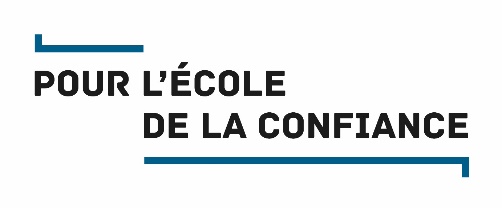 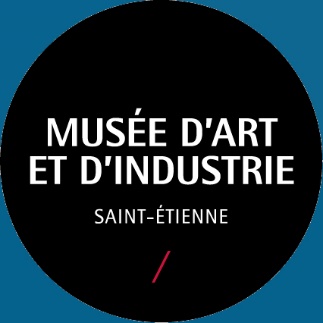 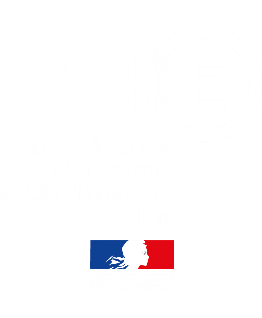 PrésentationLa semaine des mathématiques, intitulée l’année 2019 « mathématiques et jeux », a eu pour ambition de promouvoir les mathématiques au travers d’actions inédites pour montrer à tous, élèves, enseignants et parents, une image vivante et attractive de cette discipline. Suite à un partenariat fort avec le musée d’Art et d’Industrie de Saint-Etienne, 8 classes de la ville de Saint Etienne ont été accueillies le vendredi 15 mars et le lundi 6 mai pour faire se croiser des objets du musée et des savoirs mathématiques tels que les suites numériques mais aussi les masses et la géométrie.... En appui sur des situations construites par des enseignants en formation au musée et sur d’autres proposées par le groupe départemental mathématiques, les élèves de cycles 2 ou 3 ont travaillé ainsi en mathématiques une heure au musée. Quelques enseignants des écoles Monthieu, Ovides, Saint-Saëns, Jacquard, Chappes et Francs-Maçons ont pris part au test des situations pédagogiques avec leurs élèves. La venue de parents d’élèves a permis aux enfants de revenir avec leur famille visiter le musée et d’aborder autrement les savoirs appris ou à investiguer en classe. L’ambition du département est de permettre maintenant à d’autres classes de s’emparer de ces situations mathématiques.Le musée invite désormais à faire classe de mathématiques. L’enseignant peut s’emparer avec sa classe pendant une heure de ce travail à l’aide de ce document.Chacune des visites des collections du musée peut aussi s’accompagner non seulement d’une visite des collections, avec un médiateur du musée, mais aussi d’un travail en mathématiques en parallèle avec un groupe d’élèves...Exemple d’organisation possible :Il est nécessaire de prévoir pour le travail : des feuilles de brouillon, des calculatrices, des règles graduées, mètres rubans, crayons, gommes, calculatrices, support pour écrire, compas.... et les photocopies des activités mathématiques choisies pour la classe... Il est aussi indispensable de penser à s’assurer que les collections sont bien toujours en place pour l’activité...L’équipe du musée est à votre écoute pour vous aider à organiser une visite. Les circonscriptions sont des personnes ressources dans l’accompagnement.Planning des activités selon les classesCycle 2- Dénombrer notamment par des groupements- Comparer, ranger des nombres entiers - Comparer des masses - Prélever des données numériques à partir de supports variés- Lire des représentations de données sous forme de tableau à double entrée - Présenter des données sous forme de tableau à double entrée- Reconnaître et résoudre des problèmes - Réaliser et reproduire un assemblage de figures simples - Utiliser une calculatrice pour trouver ou vérifier un résultat- Connaître et mettre en œuvre un algorithme de calculCycle 3 - Comparer, ranger des nombres entiers et/ou décimaux- Connaître et mettre en œuvre un algorithme de calcul - Reconnaître et résoudre des problèmes relevant ou non de la proportionnalité- Prélever des données numériques à partir de supports variés- Produire des tableaux et graphiques organisant des données numériques- Comparer des masses - Utiliser une calculatrice pour trouver ou vérifier un résultat- Comparer des collections en les organisant- Lire des représentations de données sous forme de tableau à double entrée- Déterminer la mesure de l'aire d'une surface (rectangle) en utilisant une formule- Connaître et utiliser les unités de mesure (durée, longueur...) et leurs relations  Sommaire des activités proposéesMasses des cycles	7Années des cycles	10L’évolution du poids du vélo au fil des années	15Géométrie et monocycle – activité 1	16Géométrie et monocycle – activité 2	17Problème : Temps, distance et monocycle	18Le Grand Bi	19Commandes de vélos	20Sur les cycles que l’on peut manipuler dans le musée...	21Les affiches	22La longueur de la chaîne	23Nombre d’étiquettes	24Motifs et longueurs des rubans	25Organisation des canettes et des supports	27Compte de bobines	28Frise chronologique	29Les métiers à tisser, nombre et caractéristiques – niveau 1	30Les métiers à tisser, nombre et caractéristiques – niveau 2	31D’autres propositions pour le travail en classe, avant ou après la visite	32Un peu d’histoire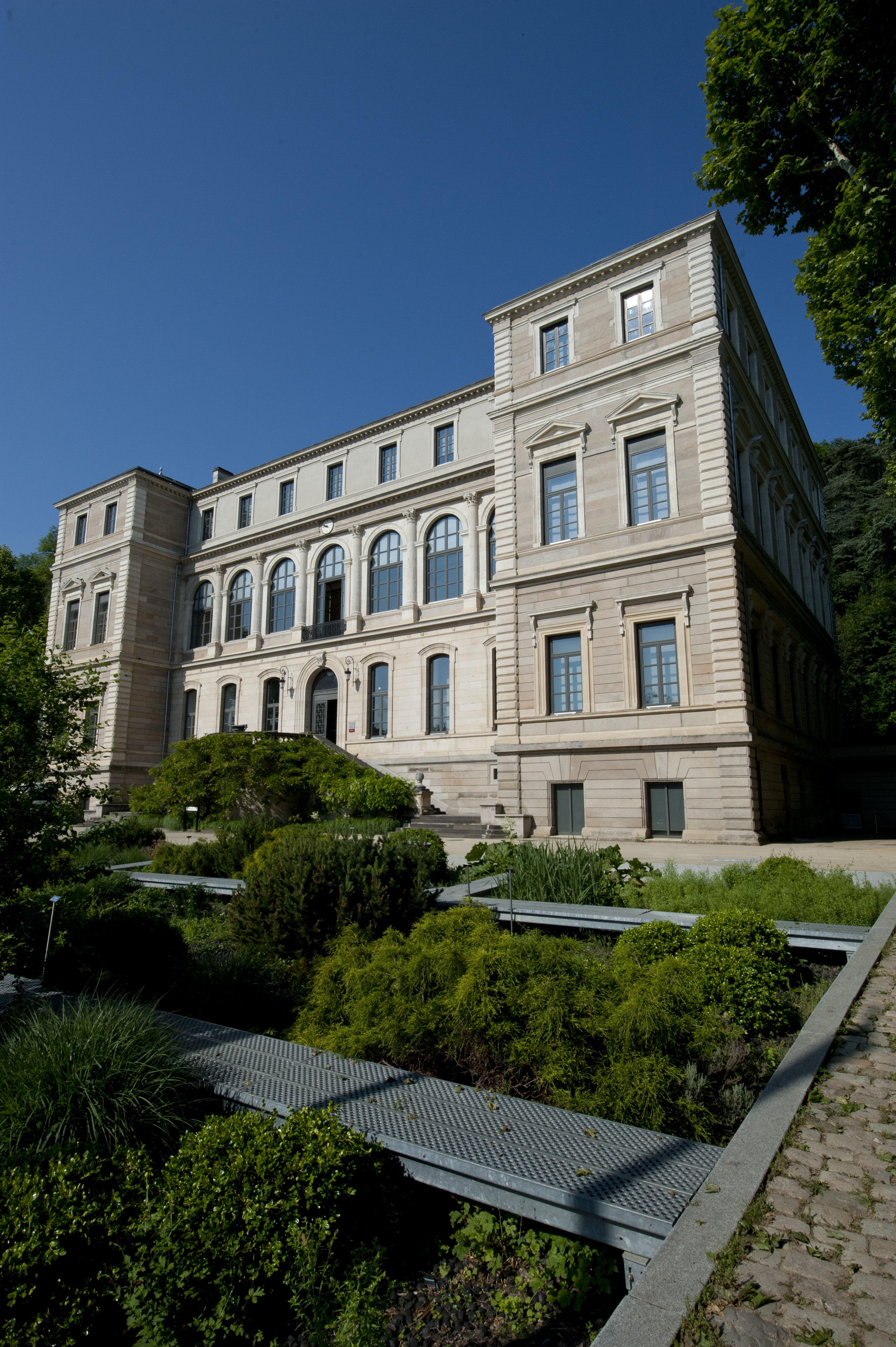 La collection cycles1ère collection publique françaiseSous les voûtes du musée, ancêtres du cycle et inventions de cyclistes chevronnés vous invitent à suivre un parcours dédié à la « petite reine ». C’est à Saint-Étienne qu’en 1886 est inventée la première bicyclette française. Cet acte fondateur marquait alors le début d’une industrie qui connaîtra une renommée internationale, notamment grâce aux produits de Manufrance, Ravat, Automoto.Des ancêtres de la bicyclette aux vélos de sport et de tourisme perfectionnés, la « petite reine » inspire inventeurs et publicitaires !La collection rubans1ère collection mondialeUn petit bout d’étoffe pour vous conduire à la découverte d’une activité qui allie la création artistique au génie mécanique des hommes. Une ambiance, une odeur, le battement des métiers, le plaisir de l’œil…Imaginaire, mode et nouvelles technologies font partie intégrante de cette collection.Des pièces uniques vous entraînent des routes de la soie aux nouveaux textiles, de la création à la production, des modes anciennes au design de mode avec une exceptionnelle collection de robes haute couture réalisées en rubans.La collection armes6 000 armes de chasse et de guerre, 2ème collection publique en FranceUn parcours chronologique qui retrace les évolutions de l’arme à feu et des pièces magistrales qui illustrent le savoir-faire des artisans.De l’armure au fusil en passant par le sabre, le musée d’Art et d’Industrie regroupe design militaire et civil, mais aussi des chefs-d’œuvre artistiques et techniques dédiés à la chasse. Inventions, systèmes, création plastique et art contemporain célèbrent savoir-faire et nouvelles technologies, de l’atelier artisanal aux grandes manufactures.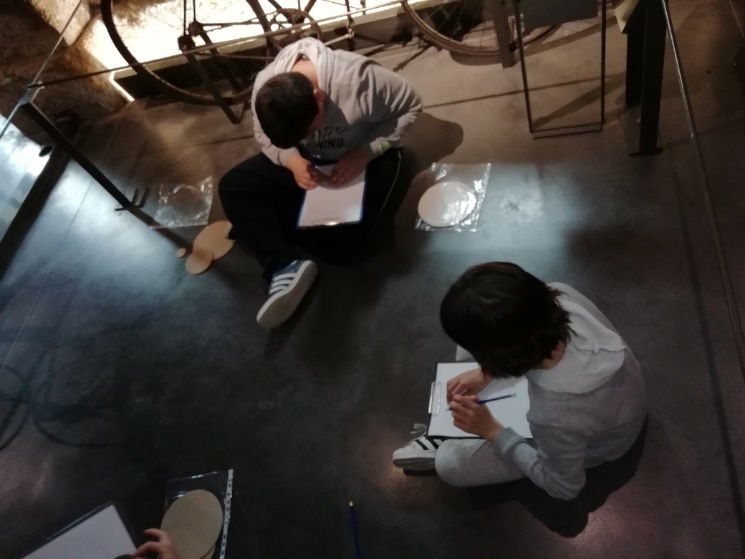 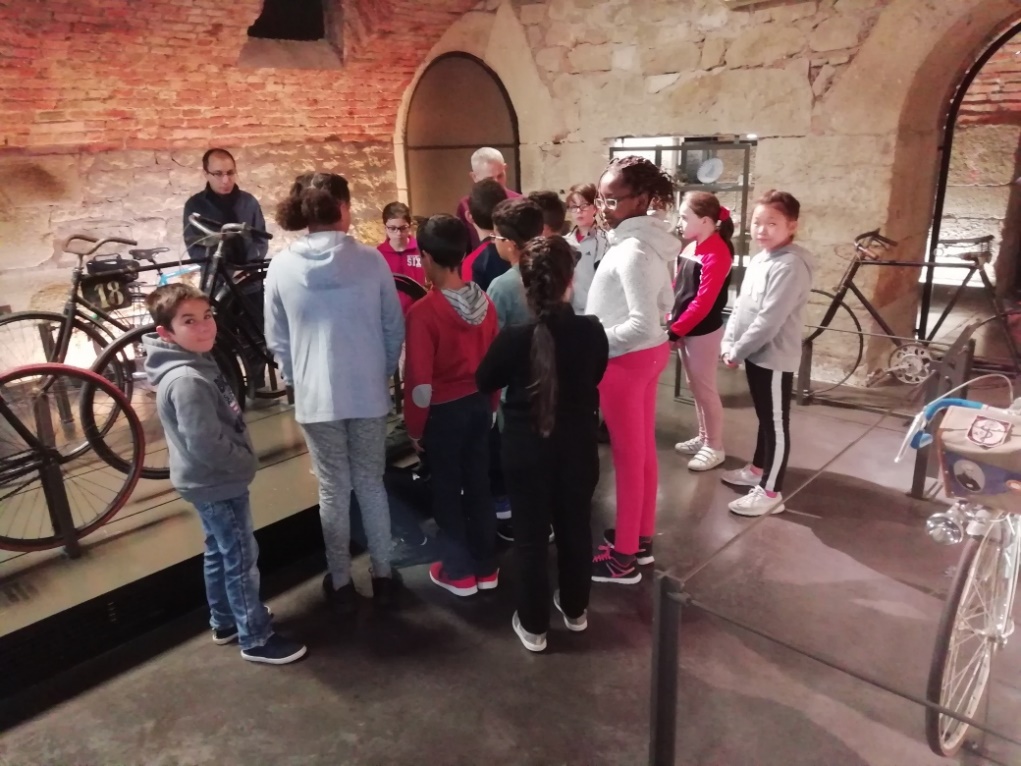 L’évolution du poids du vélo au fil des annéesLe vélo est plus qu’un simple objet permettant de se déplacer, il est un témoin du rapport que l’homme entretient avec son corps et son environnement social.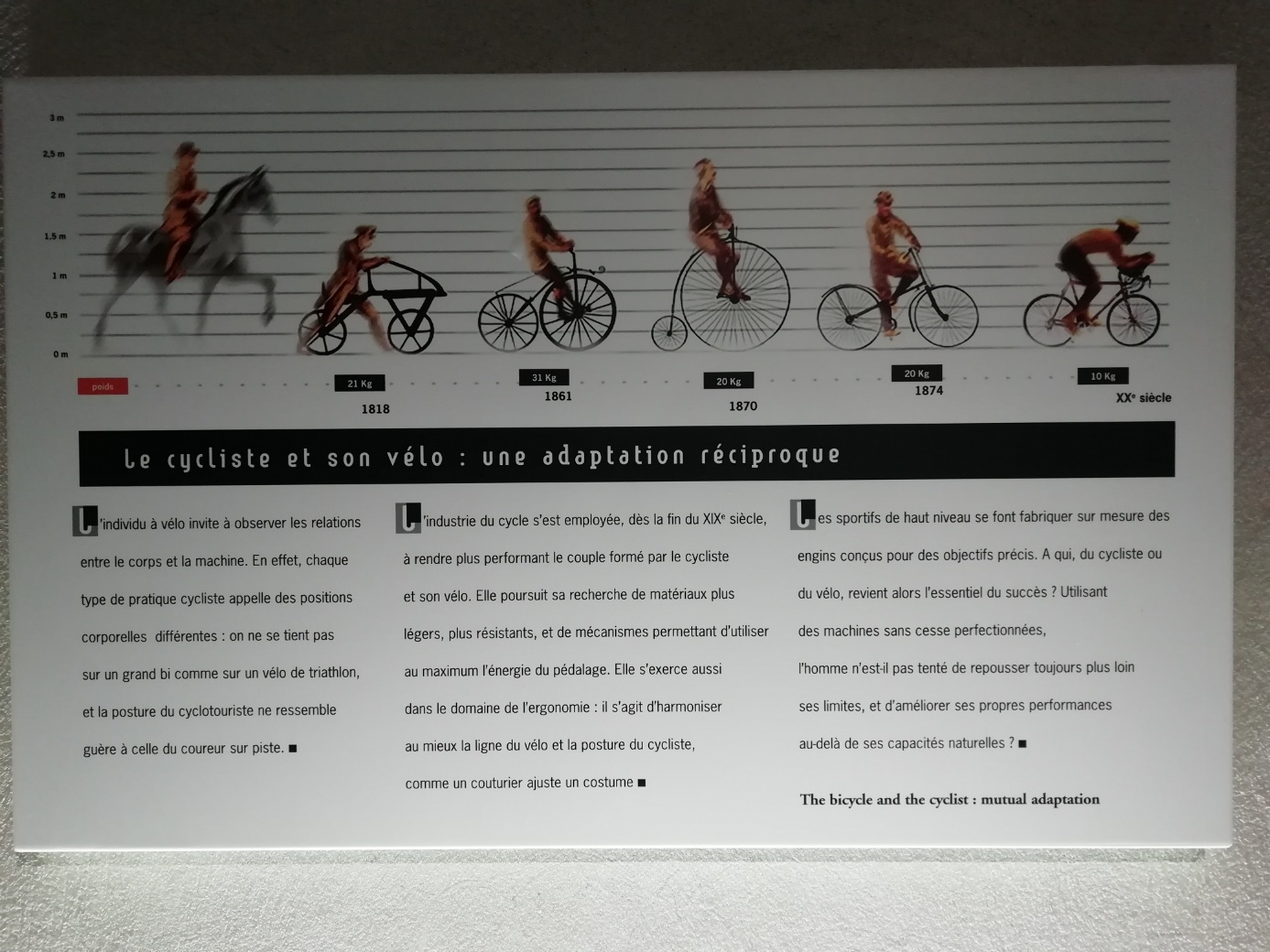 Trace la courbe montrant le poids du vélo au fil des années. 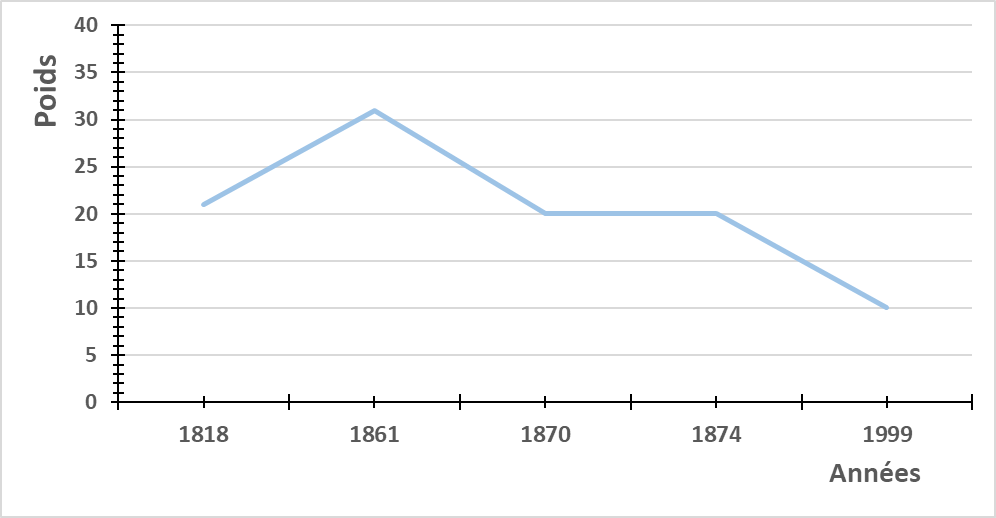 	Géométrie et monocycle – activité 1Ce monocycle fut conçu et réalisé par l'inventeur William Jackson. Un système de bielles relie les pédales à des manivelles : le cycliste peut de ses mains tenir les "repose mains" en bois ou bien maniveller en même temps que les pieds. Le changement de direction s'obtient en inclinant la machine du côté désiré. Vu pour la première fois en France lors d'une course à Rouen le 29 mai 1870, ce monocycle participe à une démonstration entre Paris et Versailles le 16 juin de la même année, conduit par le fils de W. Jackson, âgé de 14 ans. En juillet, il figure dans une course du Vésinet, franchissant deux mille mètres en sept minutes et reçoit alors du Véloce-club une médaille d'or commémorative.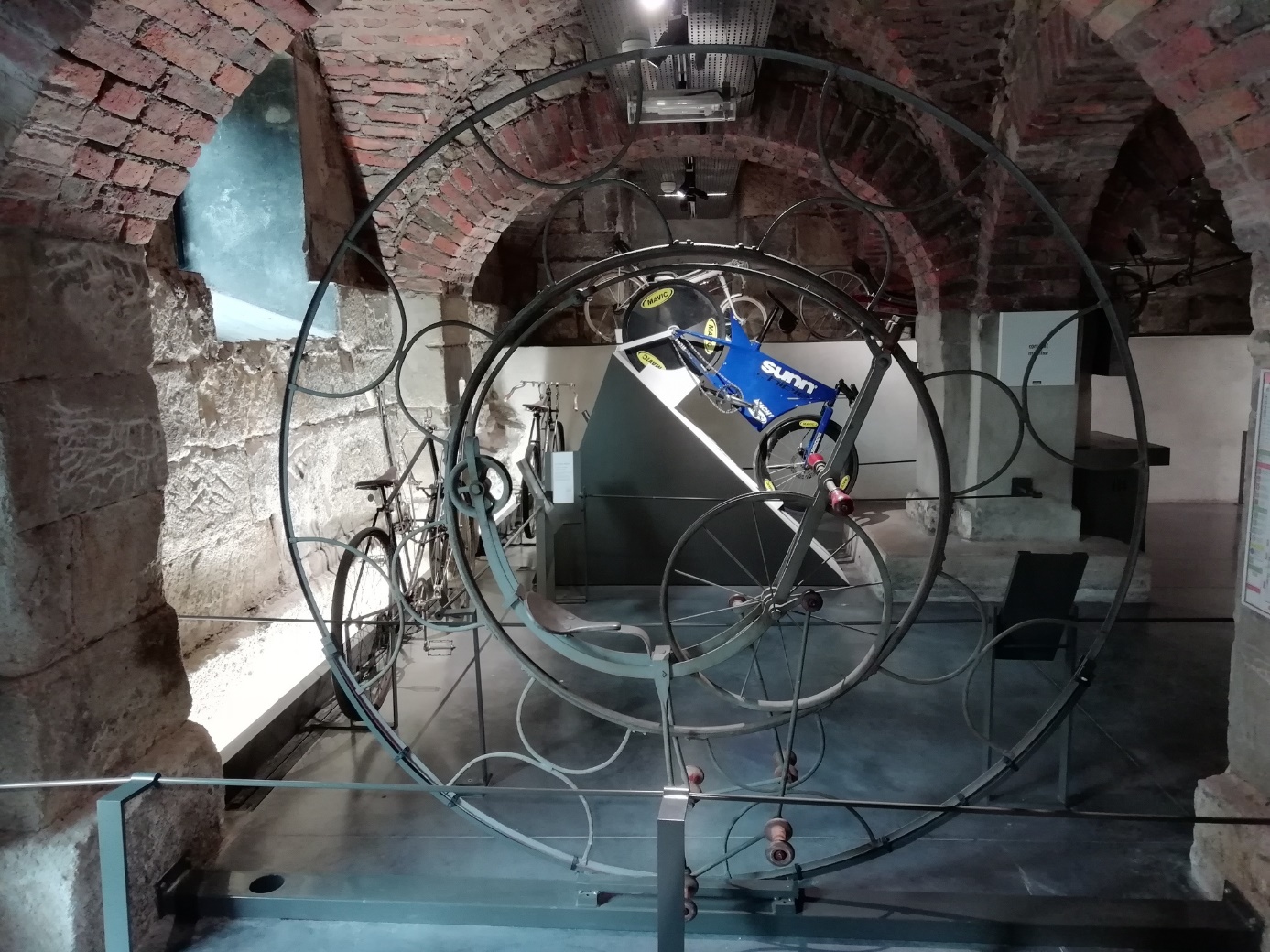 À l’aide des gabarits, reproduis le monocycle.A partir des gabarits (ou en traçant les cercles) suivants : Un cercle de rayon 1 cm, Un cercle de rayon 2 cm,Un cercle de rayon 6 cm,Un cercle de rayon 10 cm...Reproduire la figure géométrique en disposant les formes comme sur le monocycle. Dessiner ensuite les demi-lunes.Géométrie et monocycle – activité 2Ce monocycle fut conçu et réalisé par l'inventeur William Jackson. Un système de bielles relie les pédales à des manivelles : le cycliste peut de ses mains tenir les "repose mains" en bois ou bien maniveller en même temps que les pieds. Le changement de direction s'obtient en inclinant la machine du côté désiré. Vu pour la première fois en France lors d'une course à Rouen le 29 mai 1870, ce monocycle participe à une démonstration entre Paris et Versailles le 16 juin de la même année, conduit par le fils de W. Jackson, âgé de 14 ans. En juillet, il figure dans une course du Vésinet, franchissant deux mille mètres en sept minutes et reçoit alors du Véloce-club une médaille d'or commémorative.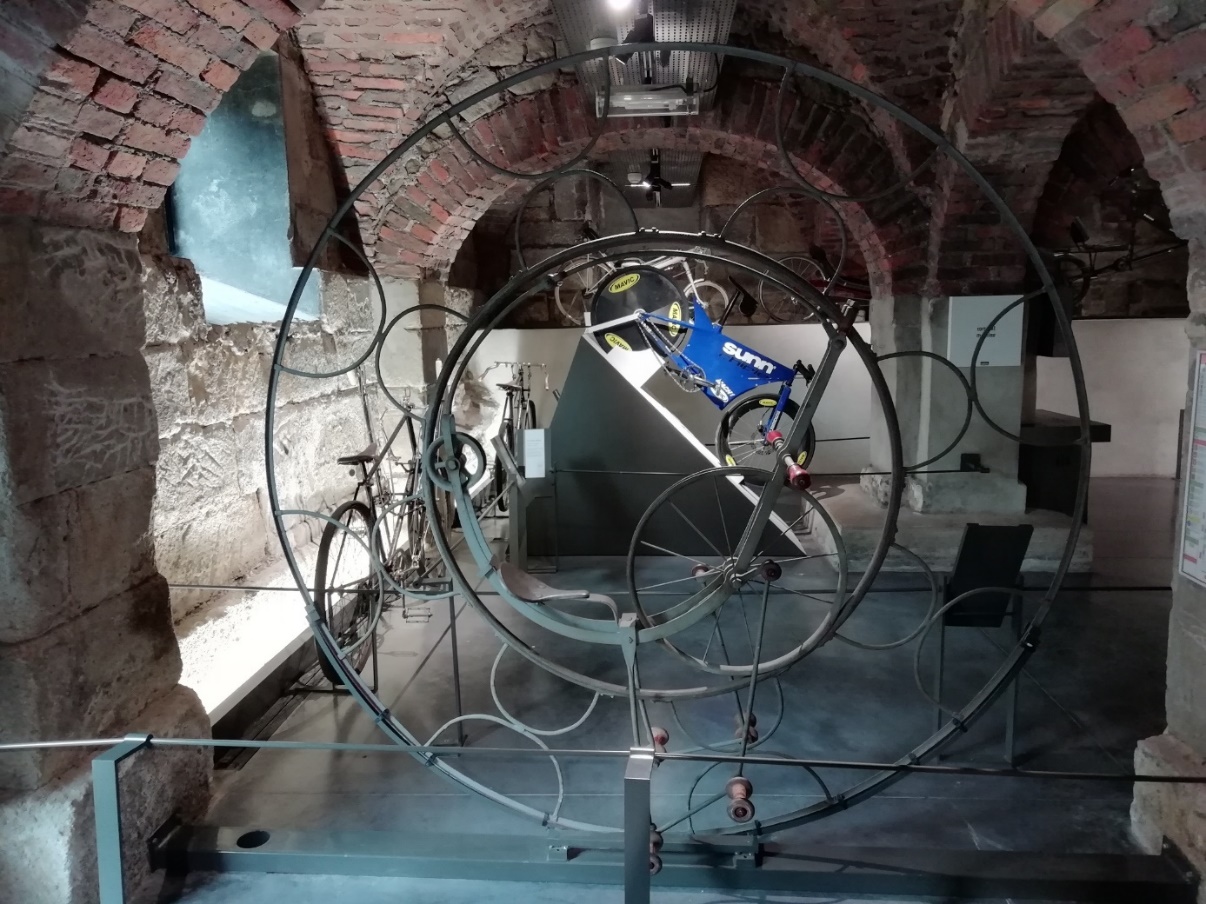 Reproduire le monocycle avec le matériel et les outils géométriques dont tu disposesAu choix de l’enseignant, Mettre à disposition des élèves :Un quadrillageLe cercle le plus grandImposer l’utilisation d’une échelle ou non.Demander plus ou moins de détails.Fournir une reproduction experte si besoin.Prolongements : Travail possible sur la vitesse (2000m parcourus en 7 minutes), sur la circonférence au collège … Interdisciplinarité : travail en sciences sur le vélo, l’évolution du vélo… Problème : Temps, distance et monocycle En combien de temps le jeune garçon de 14 ans sur son monocycle parcourt-il 10 km ? 35 minEt 30 km ? 1h45 = 105 minutesEt en 2h et 20 min, combien de mètres ou de kilomètres aurait-il pu parcourir ? 40 km soit 40 000 m.Le Grand Bi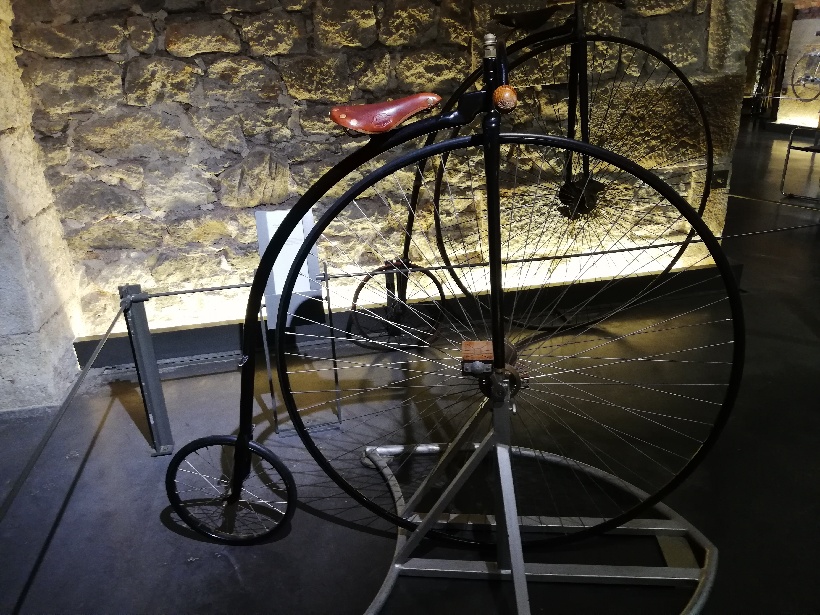 Par groupe de 3/4 élèves- Mesurer la longueur du tour de la grande roue du Grand Bi.Si le cycliste veut parcourir 1 km, combien de tours va effectuer la grande roue ?- Mettre en commun les procédures et les résultatsAction enseignant :•	Mettre à disposition de matériel et d’aides : - ficelle, mètre ruban, double décimètre, décamètre…- tableau de conversion des longueurs•	Aider les groupes qui ne comprendraient pas le lien entre 1 tour de roue de 4 m de circonférence = 4 m parcourus(Matériel : un disque en carton avec un repère pour modéliser la roue qui tourne)Commandes de vélosRepérage des différents types de vélos dans le musée (nombres de selles sur le vélo : 1, 2, 3 ; utilisation possible des photos des cycles proposés dans la première partie de ce document). Une fois validé, donner l’énoncé.Énoncé : Dans notre classe de « x » élèves, on veut commander des vélos identiques à ceux observés au musée. 1- Trouver le nombre minimum de vélos que l’on peut commander pour que chaque élève ait une selle et sans que l’on ait de selle vide.2- Trouver toutes les combinaisons de commandes possibles sachant que le camion pour transporter tous les vélos, ne pourra transporter que « y » vélos maximum. Tâche élève : - Dans le musée, trouver les différents types de vélos.- Organiser sa recherche pour trouver les différentes commandes et être efficaces.Action enseignant :- Etayage et validationProlongement :Réflexion pour les élèves : si on augmente ou diminue le nombre de vélos maximun, que remarque-t-on sur le nombre de combinaisons possibles ?Conseil à l’enseignant :Changer le nombre de vélos maximum en fonction du nombre d’élèves dans la classe. Par exemple 12 vélos maximum pour 23 élèves.Sur les cycles que l’on peut manipuler dans le musée...Le diamètre d’un cercle = rayon x 2Prévoir peut-être une aide à disposition pour calculer le périmètre... π x diamètre Grand bi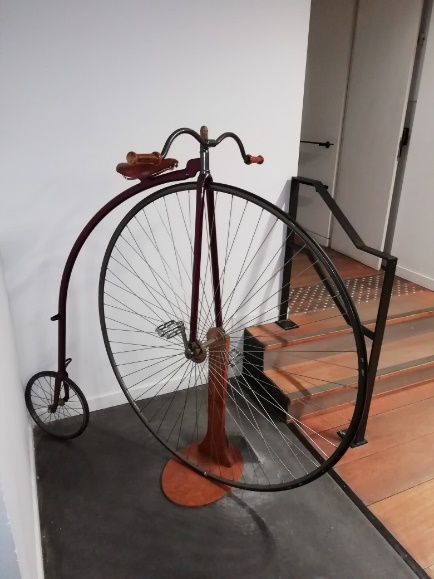  Nom 2 ?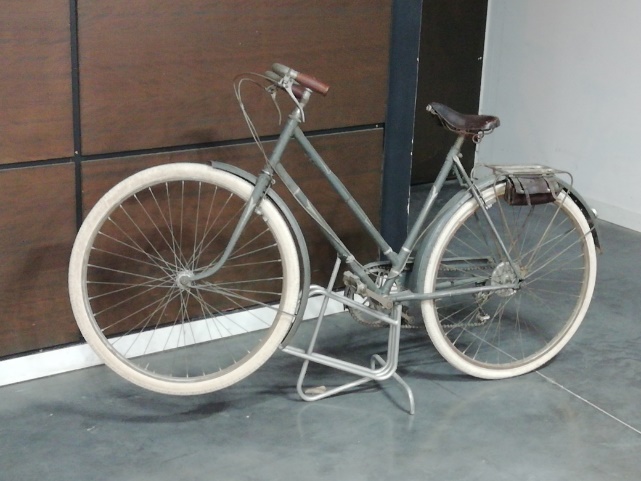  Nom 3 ?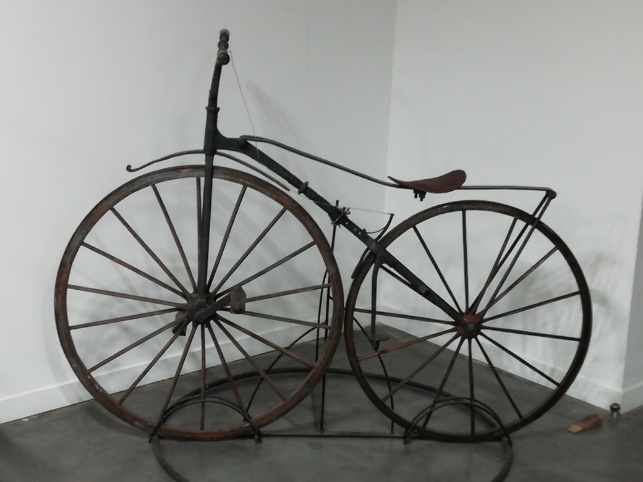 Les affiches     Le musée conserve une collection de plus de 500 affiches publicitaires de cycles. Sur une même planche / Dans un lot d’affiches / Sur tout le lot d’affiches distribuées au groupeQuelle affiche est la plus ancienne d’après la date de parution indiquée ? Quelle affiche est la plus récente d’après la date de parution indiquée ? Les élèves peuvent relever les années et les ordonner sur un axe. La longueur, la largeur peuvent être interrogées.Il est alors possible de travailler la longueur de baguette nécessaire à l’encadrement d’une affiche particulière. La notion de périmètre est alors abordée. 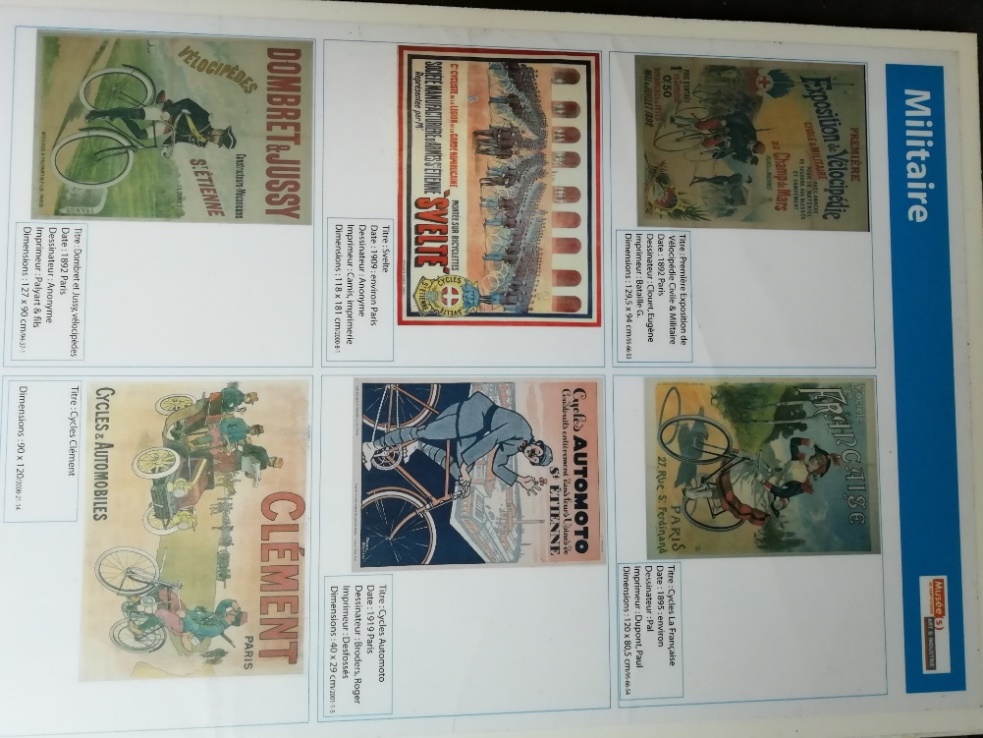 La longueur de la chaîne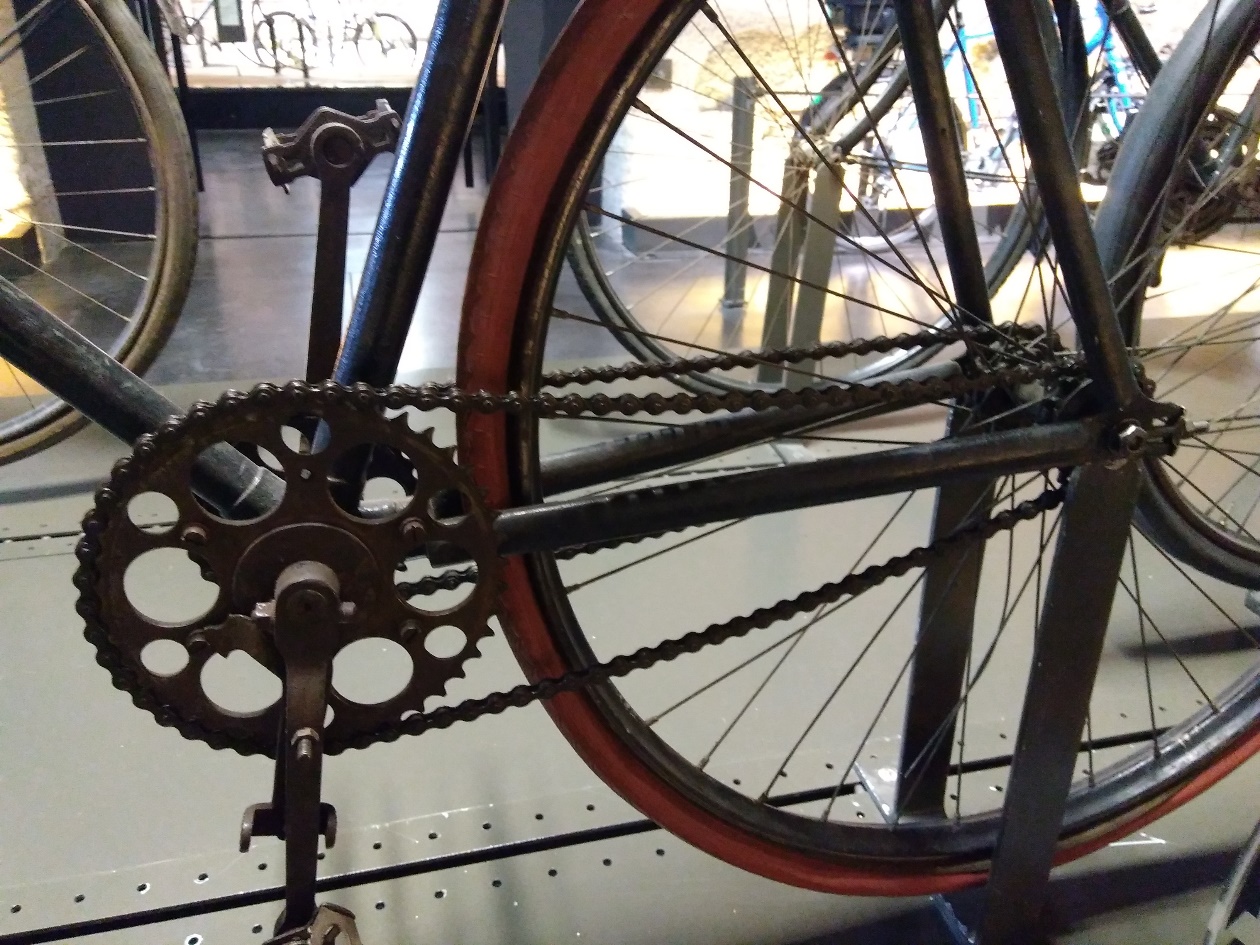 Quelle est la longueur de la chaîne ? Donner le résultat dans une unité de mesure : En nombre de maillons : ......................................................En centimètres : ......................................................Des aides :Se représenter la chaine comme une ligne droiteComprendre la situation : une chaine est une réitération de maillons identiques (notion de multiplication)- Dénombrer le nombre de maillons - Mesurer la longueur entre 2 maillonsNombre d’étiquettes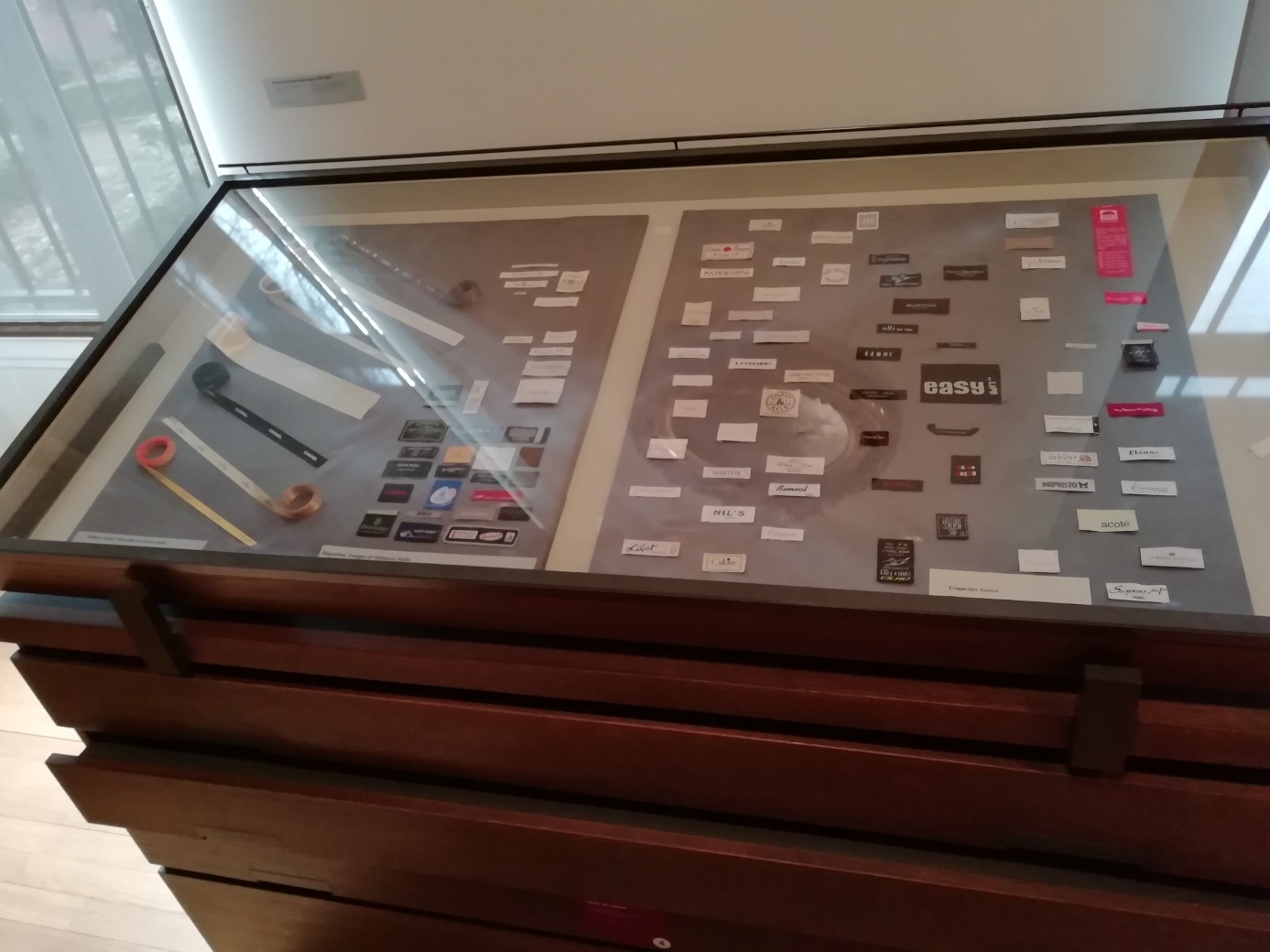 Combien d’étiquettes ? 97 (33 à gauche, 29 blanches, 15 noires, 20 roses)Comment peut-on les organiser autrement pour les compter plus facilement ? 	Motifs et longueurs des rubansLe territoire du ruban prend son centre à Saint-Étienne où résidaient les fabricants donneurs d’ordres entourés de leurs dessinateurs, metteurs en fabrique, commis et demoiselles de magasin occupées à l’ourdissage, au pliage et à l’expédition en relation avec la comptabilité.La fabrication des rubans revenait aux chefs d’ateliers passementiers installés sur les collines citadines et dans les bourgs avoisinants.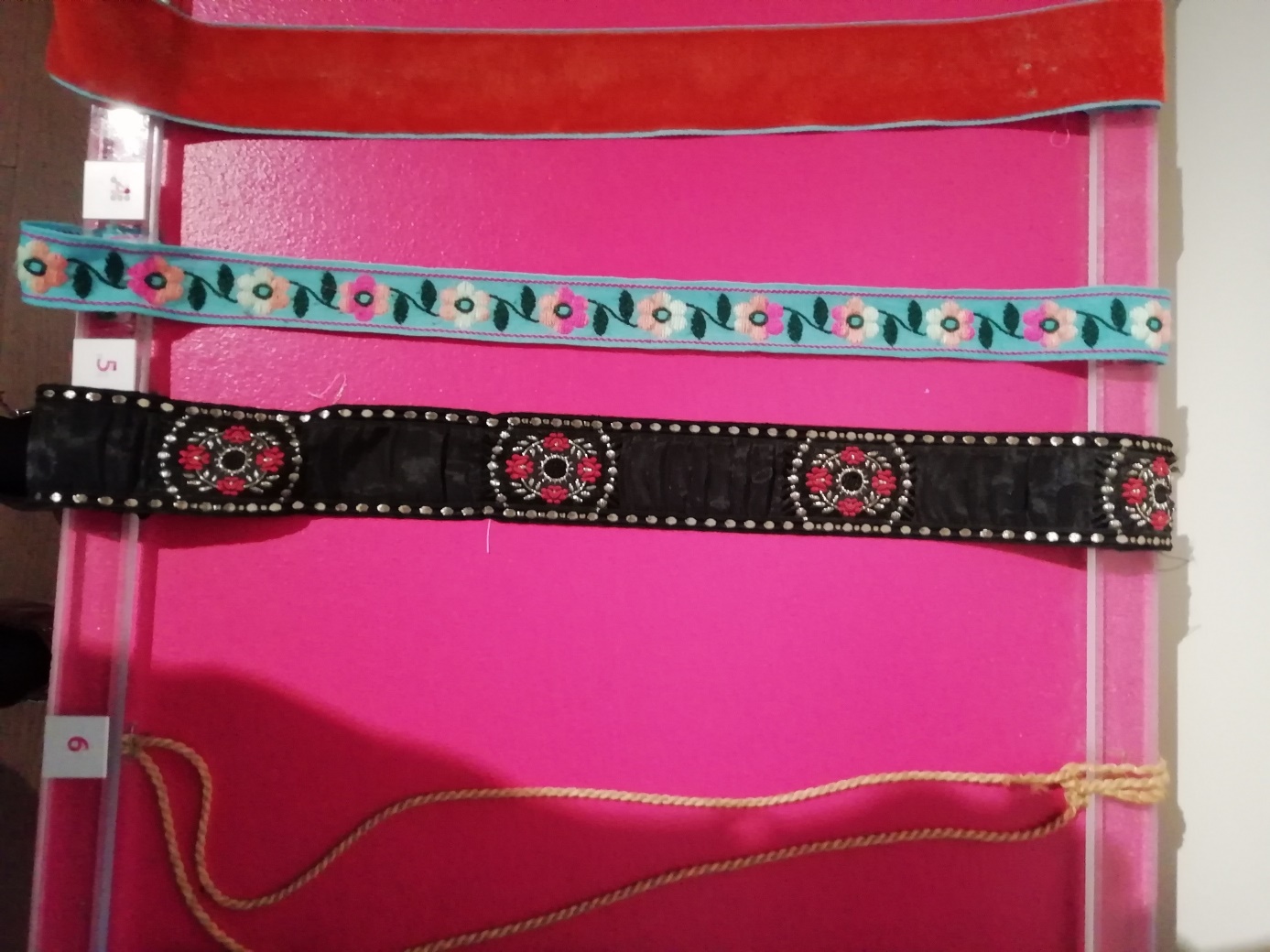 1 mètre = 100 centimètres. Penser peut-être à faire usage de calculatrices.Sur le ruban fin : Combien de fois peut-on répéter en entier le motif encadré sur une longueur de 1 mètre ? 18 fois. Un motif mesure 5,4 cm environ.Combien de fois peut-on répéter en entier le motif encadré sur une longueur de 2 mètres ? 37 fois.Sur le ruban large : Combien de motifs (entiers) sur une longueur de 1 mètre ?Un motif mesure 4,4 cm. 22 foisCombien de fois peut-on répéter en entier ce motif sur une longueur de 2 mètres ? 45 fois.Combien de fois peut-on répéter en entier ce motif sur une longueur de 3 mètres et 50 centimètres ? 79 fois.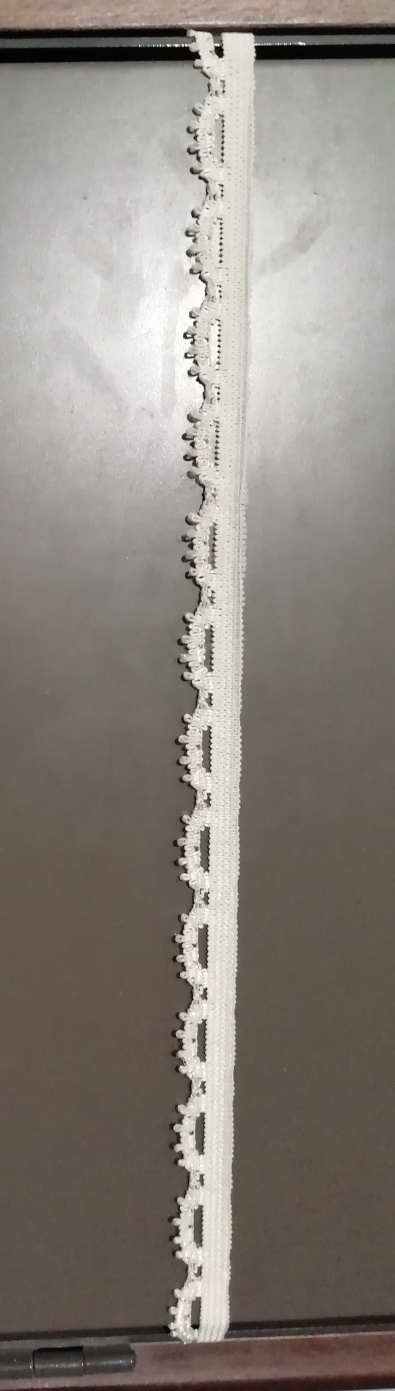 Quelle longueur en centimètres mesure le ruban ?30,5 cmQuelle longueur en millimètres ? 305 mm1 centimètre = 10 millimètres. 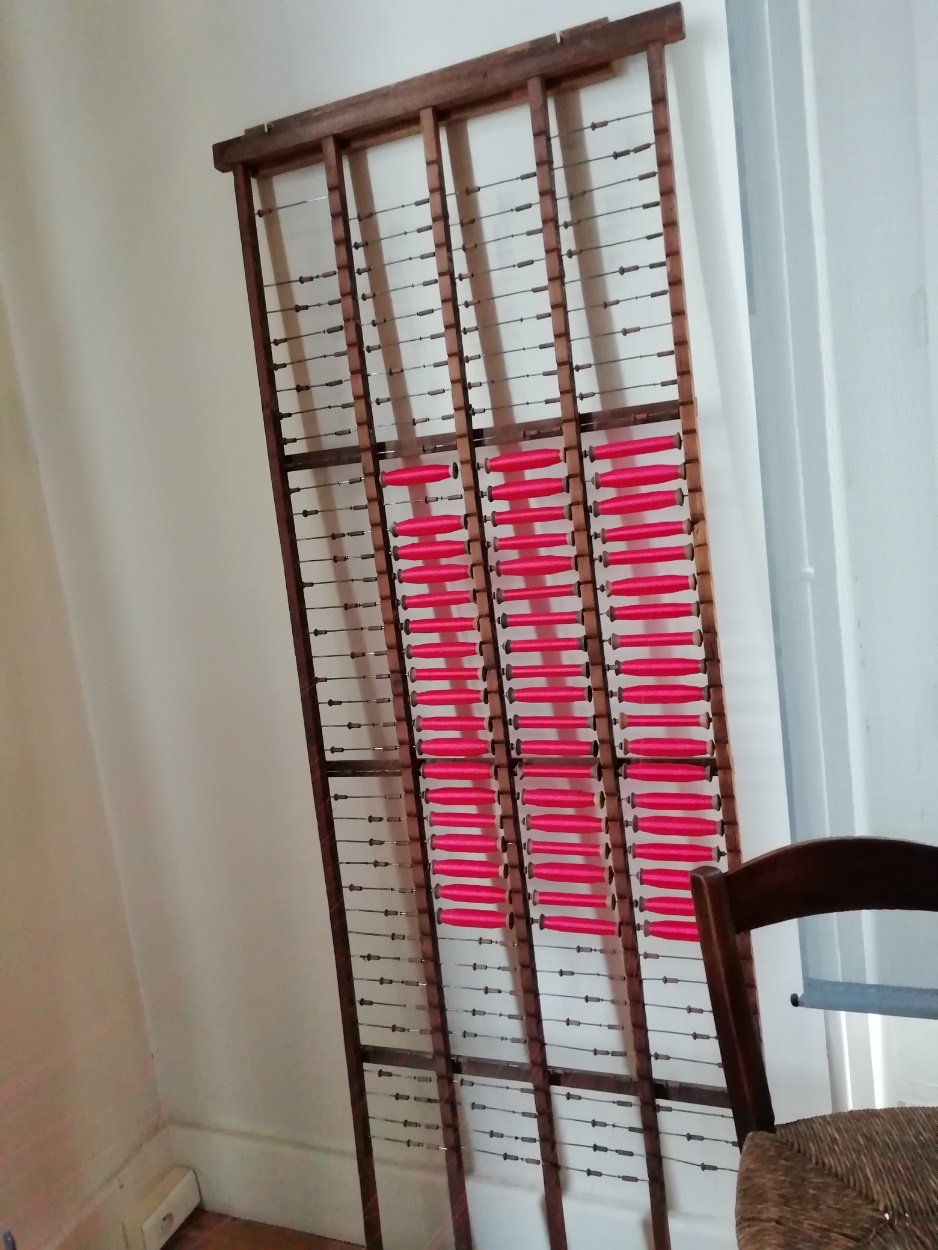 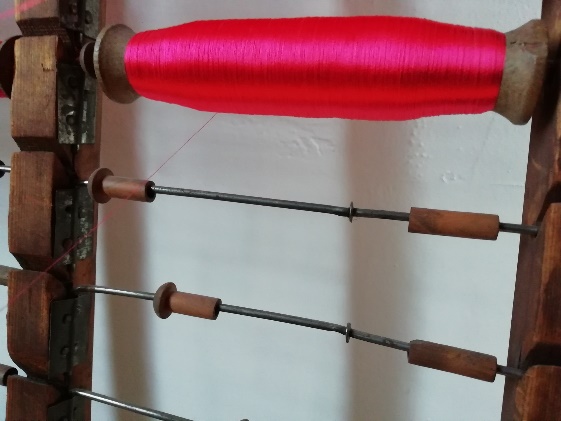 
Et combien y-a-t-il de supports ? 38 + 21 + 20 + 20 = 99Propose différentes écritures mathématiques (avec des additions, des multiplications...) pour signifier leur organisation sur le présentoir................................................................................................................................................Compte de bobines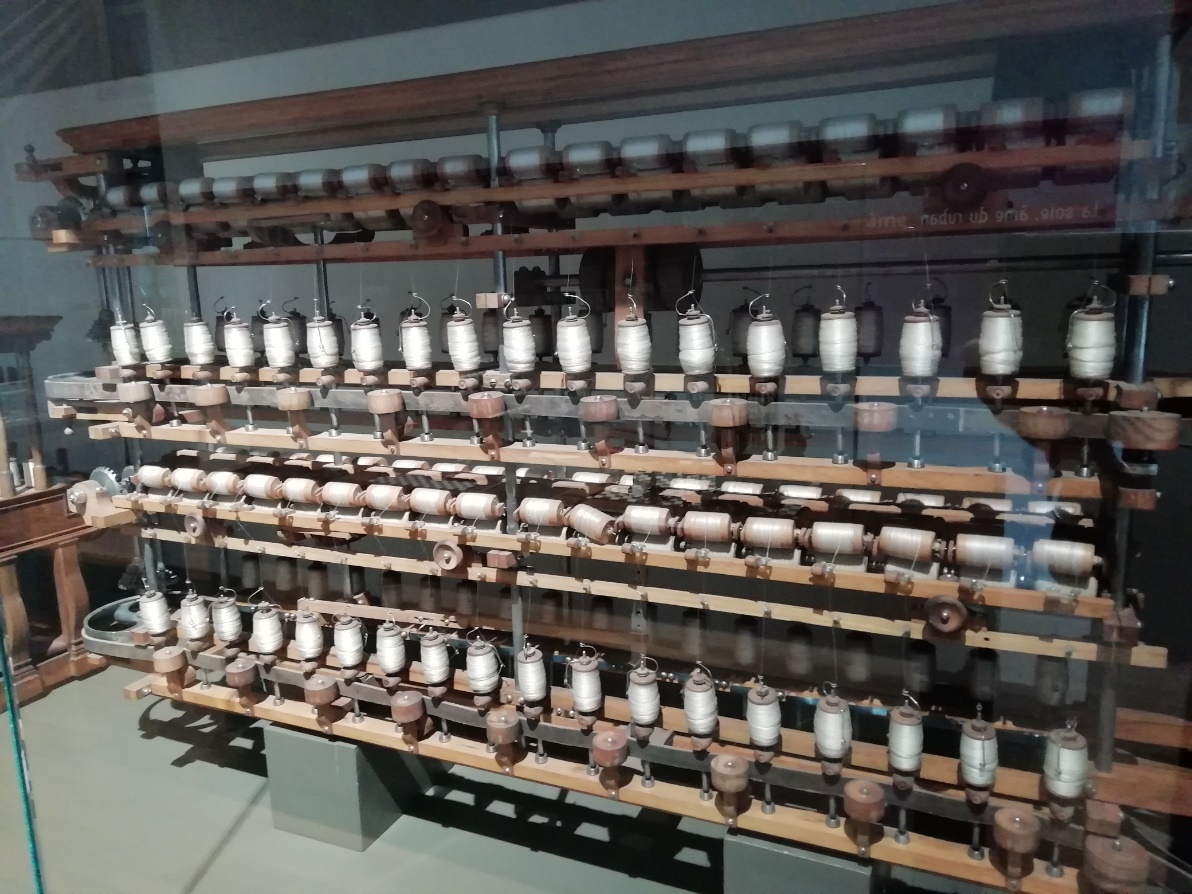 Combien y a-t-il de bobines blanches ? Attention certaines sont cachées...72(18 devant, 18 derrière, et cela répété deux fois)Même question pour...la vitrine complètement à gauche : 40la vitrine centrale : 40 + 39 + 40 = 119Frise chronologique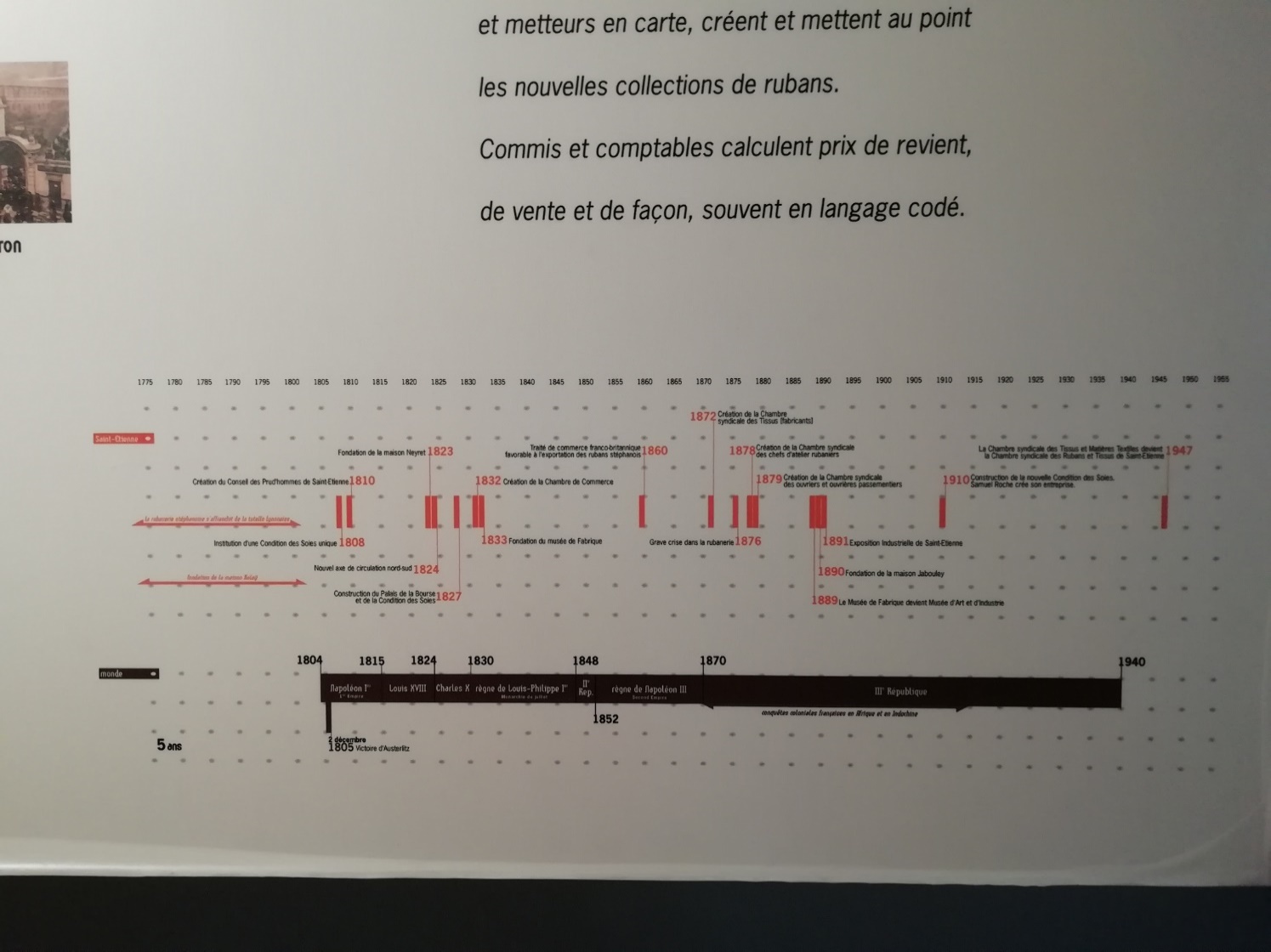 En quelle année y-a-t-il eu une exposition industrielle à Saint Etienne ? 1891Etait-ce avant ou après le règne du roi Charles X ? aprèsCombien d’années séparent la fin du règne de Charles X et l’exposition industrielle à Saint-Etienne ? 61 ansCombien de temps a duré la Seconde République ? 4 ansComment s’appelait avant le musée d’art et d’industrie ? Musée de la FabriquePendant combien d’années ce nom a-t-il été donné au musée d’art et d’industrie ? 56 ansDepuis combien d’années le musée d’art et d’industrie s’appelle-t-il ainsi ? 130 ans en 2019Les métiers à tisser, nombre et caractéristiques – niveau 1 Le territoire du ruban prend son centre à Saint-Étienne où résidaient les fabricants donneurs d’ordres entourés de leurs dessinateurs, metteurs en fabrique, commis et demoiselles de magasin occupées à l’ourdissage, au pliage et à l’expédition en relation avec la comptabilité.La fabrication des rubans revenait aux chefs d’ateliers passementiers installés sur les collines citadines et dans les bourgs avoisinants.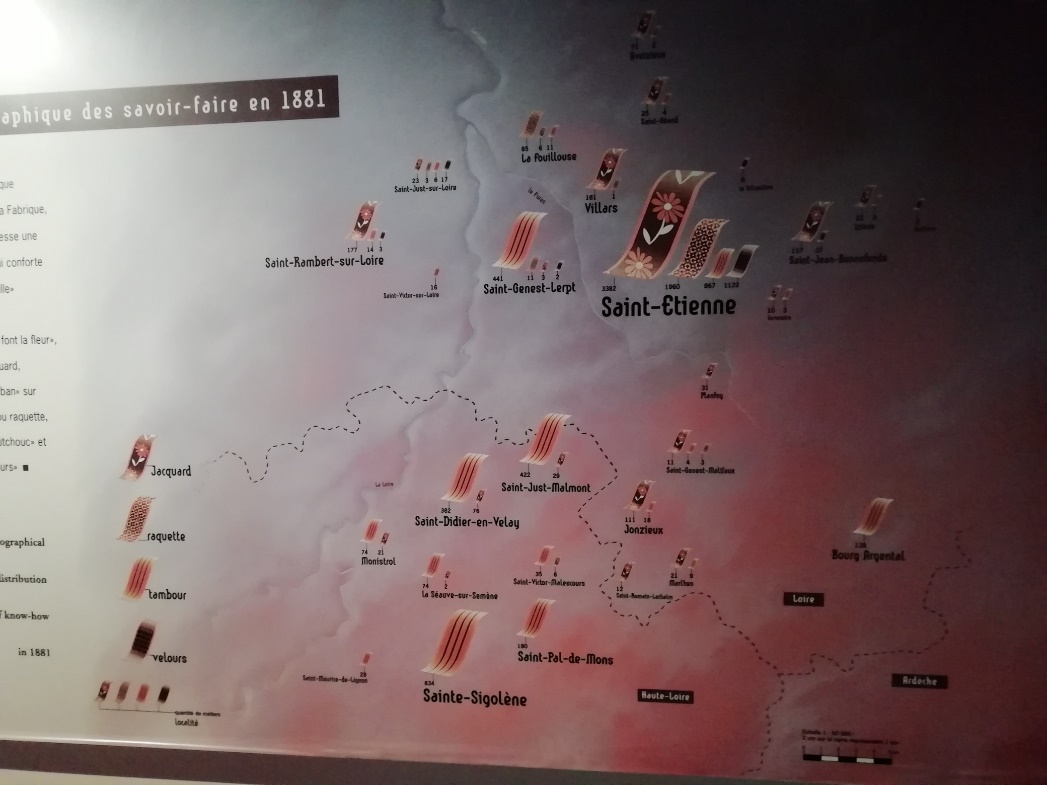 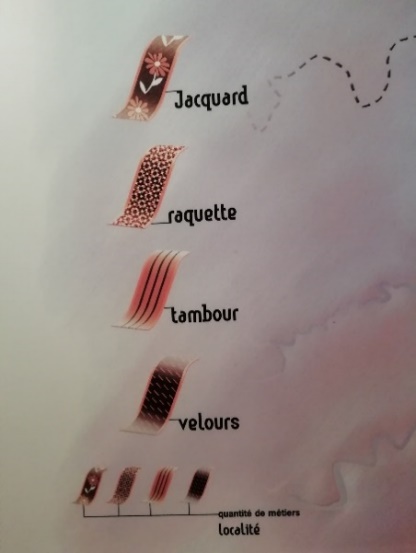 Les métiers à tisser, nombre et caractéristiques – niveau 2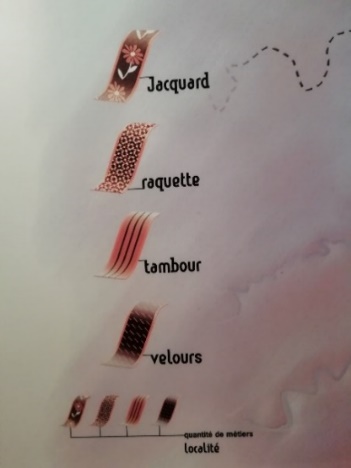 D’autres propositions pour le travail en classe, avant ou après la visiteProblèmesActivité 1« Le couturier Fior souhaite utiliser des rubans pour sa prochaine collection. Il lui faut 800 m de rubans pour la confection de ses robes. Il les commande à l’entreprise Jaquard.L’entreprise informe le couturier qu’il faut d’abord préparer le métier à tisser. En effet, deux passementiers doivent travailler 12h par jour pendant 8 mois pour mettre en place le métier à tisser et pouvoir commencer la production.La commande a été passée le 14 février 1919.1/ Sachant que les passementiers ont 1 jour de repos par semaine, combien d’heures de travail sont nécessaires en tout pour préparer le métier à tisser ?2/ A quelle date la production pourra-t-elle commencer? »Activité 2Après avoir vu le métier à tisser Jacquard, les élèves sont amenés à résoudre des problèmes afférents : -	Un passementier doit réaliser un ruban répétant ce motif de 10 cm (voir photo). Il faut 10 minutes pour faire un motif. Combien de temps en heures et en minutes faut-il pour réaliser une bobine de ruban de 200 m ? -	16 bobines de ruban sont fabriquées simultanément sur le métier. Le passementier travaille 7 heures par jour. Quelle longueur totale de ruban va-t-il produire en une journée ?Avec la participation au projet de : Cyril Thomas, inspecteur de l’éducation nationale adjoint de la LoireSandrine Rivier, inspectrice de l’éducation nationale Jean-Louis Aurelle, Sandrine Bayet, Pierre Martin Calle, Keltoum Deghache, Sandrine Faure, Emmanuelle Guillerm, Geoffroy Noir, Philippe Nuncie, Danielle Schwetzoff, Christelle Simon, formateurs du groupe départemental mathématiquesNathalie Siewierski, Responsable du service des Publics du musée d’Art et d’Industrie Sandrine Laurent, Service réservations du musée d'Art et d'Industrie04 77 49 73 20http://www.mai.saint-etienne.frJean-Marc Chavot, professeur relais du musée d’Art et d’IndustrieLes écoles et les enseignants en formation continue ayant participé à la recherche des situations mathématiques proposées :Visite des collections (à convenir avec le musée)Visite des collections (à convenir avec le musée)MathématiquesMathématiques9h-9h55½ classe Ecole FerryMédiateur musée½ classe Ecole FerryMédiateur musée½ classeEcole FerryEnseignant½ classeEcole FerryEnseignant10h10-11h½ classeEcole FerryMédiateur musée ½ classeEcole FerryMédiateur musée ½ classe Ecole FerryEnseignant½ classe Ecole FerryEnseignantActivitésCE1CE2CM1CM2Masses des cyclesXXXXAnnées des cyclesXXXXNombre d’étiquettesXXMotifs et longueurs des rubansXXXOrganisation des canettes et des supportsXXCompte de bobinesXXFrise chronologiqueXXL’évolution du poids du vélo au fil des ansXXXLes métiers à tisser, nombre et caractéristiquesXXXXGéométrie et monocycle (suivant activités 1 ou 2)XXXXProblème : Temps, distance et monocycleXXLe grand biXXCommande de vélosXXXXSur les cycles que l'on peut manipuler...XLa longueur de la chaîneXXLes affichesXXX 22,5 kg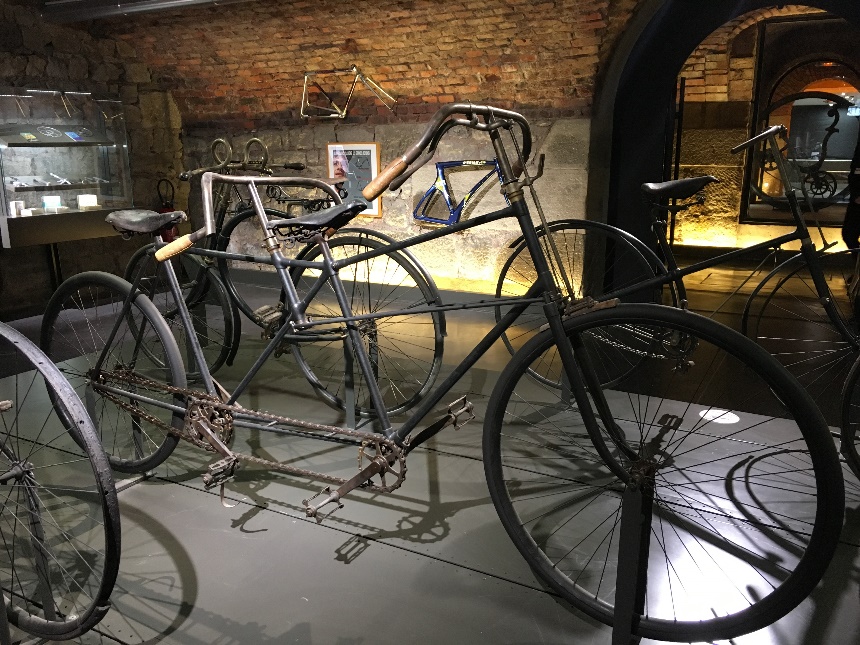 TANDEM CLEMENT A DIRECTION COUPLEE8,5 kg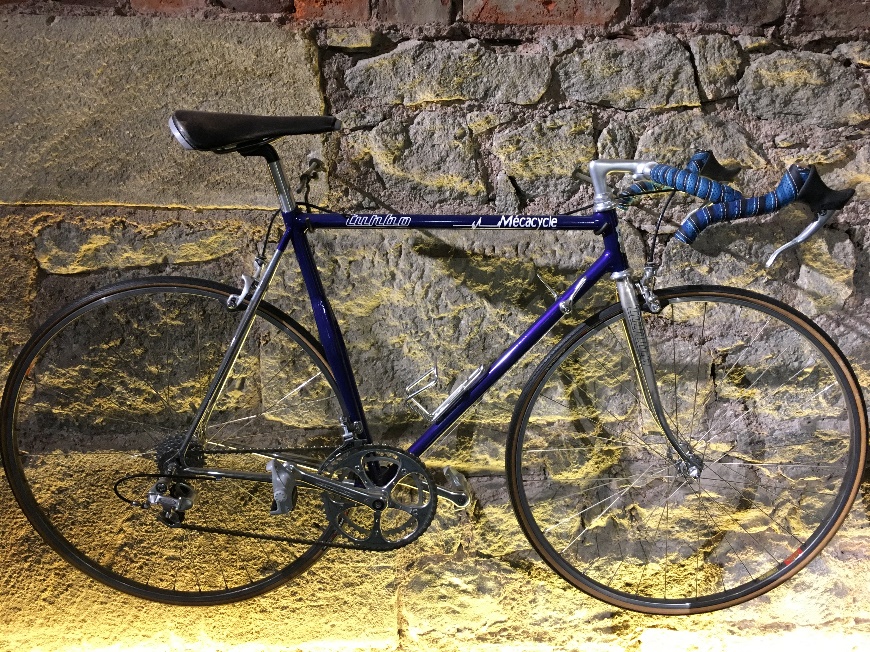 BICYCLETTE DE COURSE MECACYCLE, MODELE TURBO7,3 kg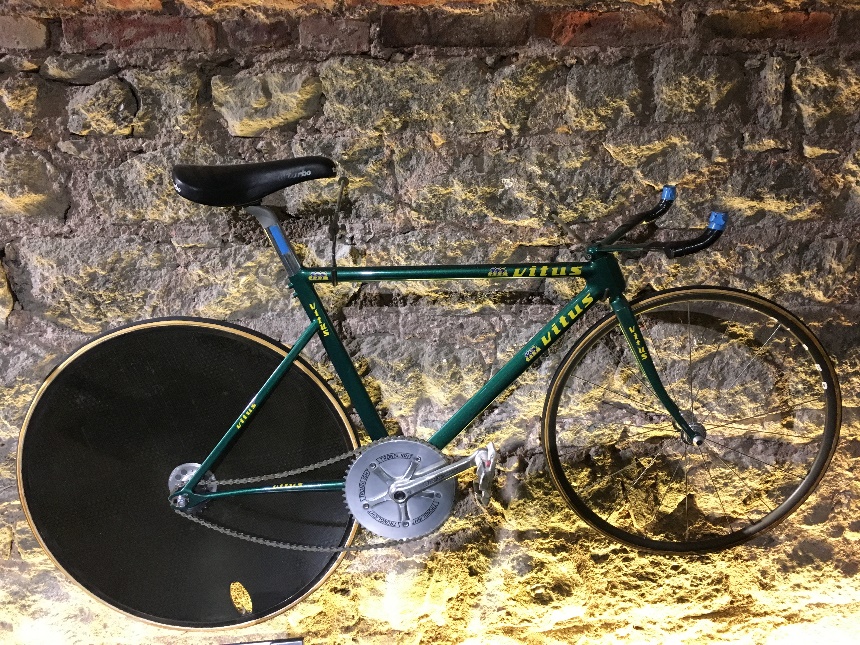 VELO DE PISTE32 kg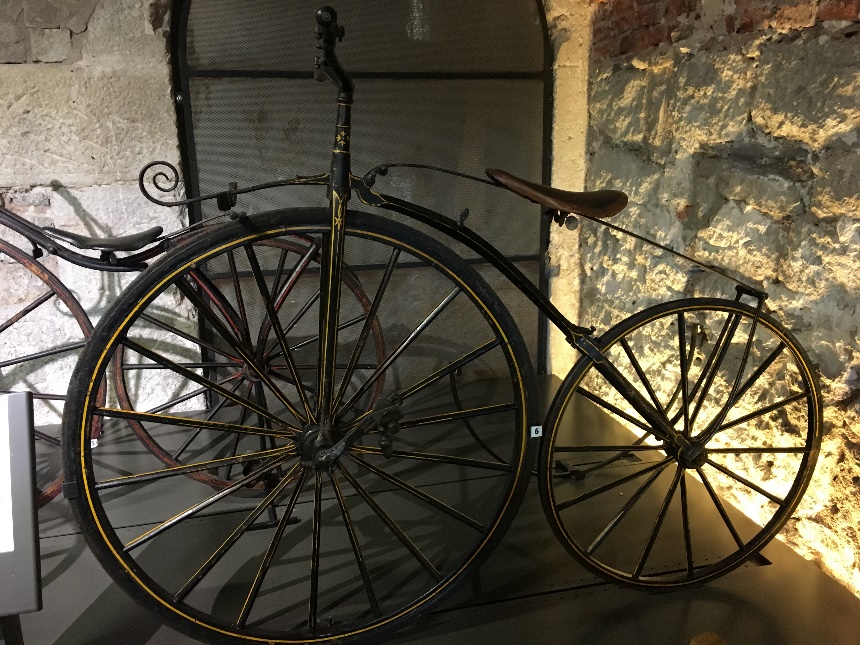 VELOCIPEDE SANS MARQUE23 kg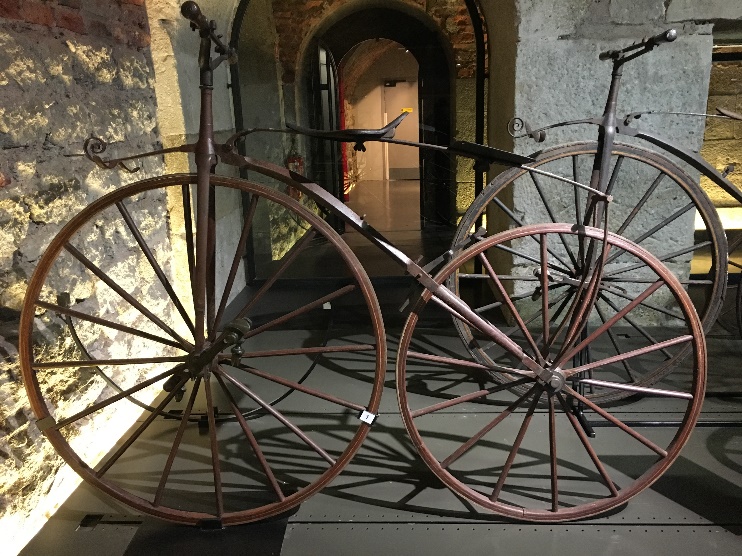 VELOCIPEDE MEYER20 kg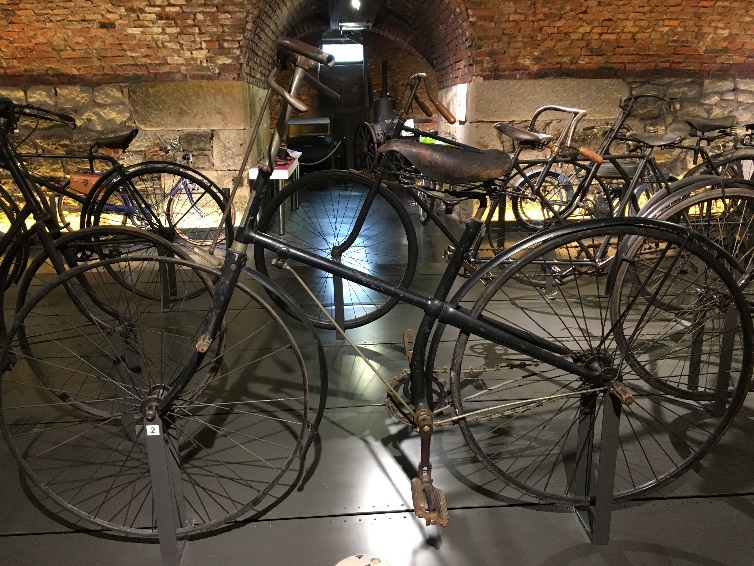 VELOCIPEDE MICHAUX23 kg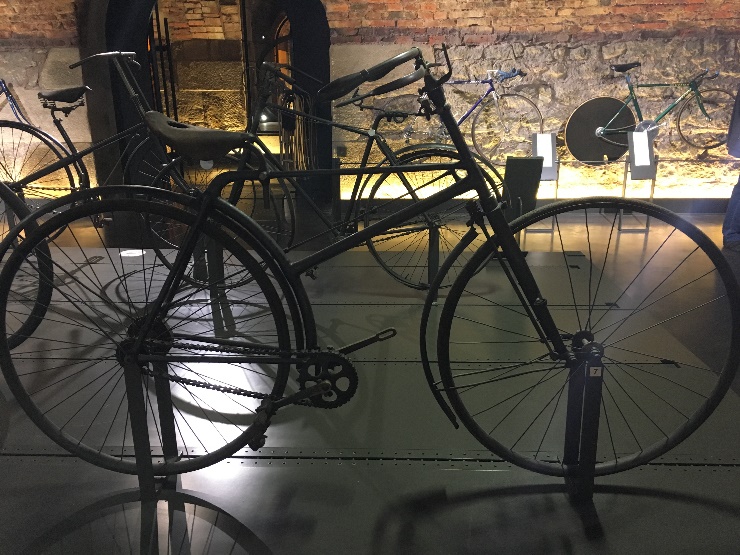 BICYCLETTE SINGER CYCLES16,5 kg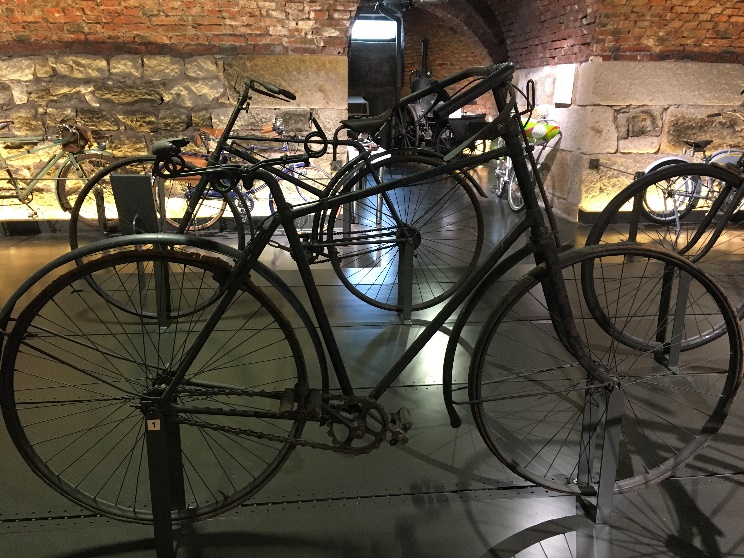 BICYCLETTE OURAGAN33,5 kg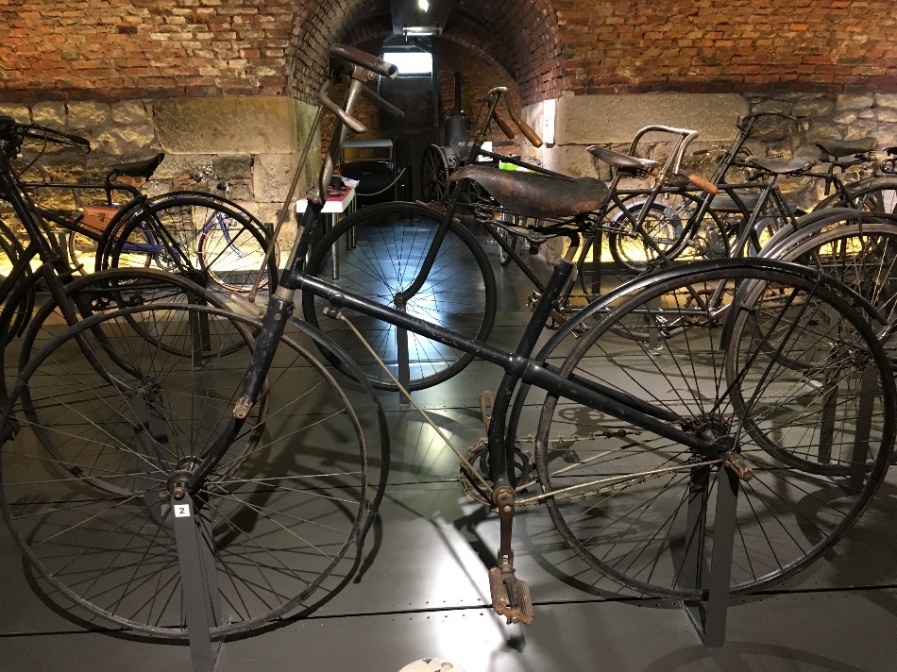 PREMIERE BICYCLETTE STEPHANOISE17 kg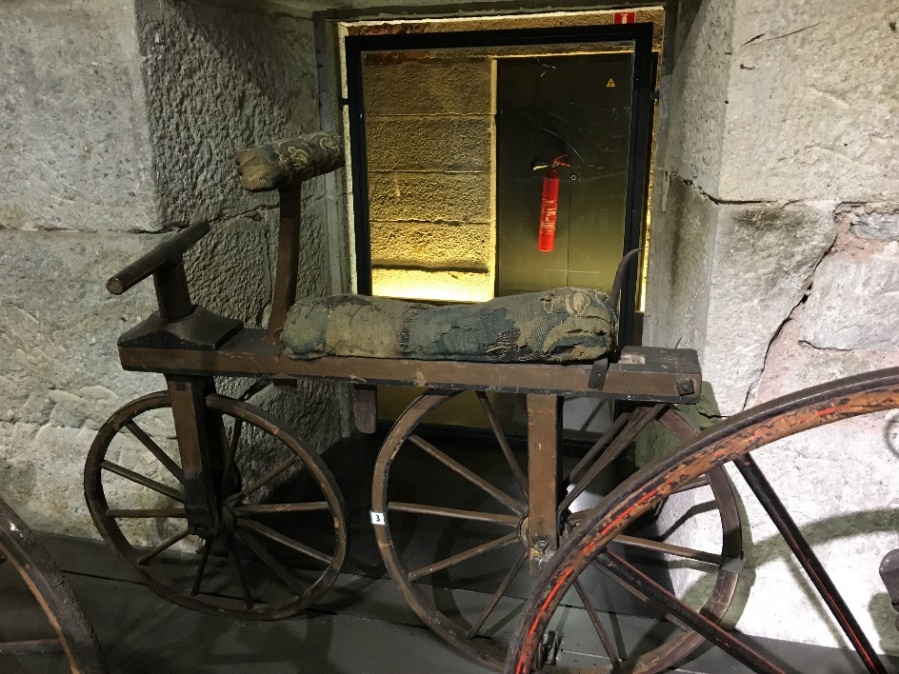 DRAISIENNE ARTISANALE22,8 kg8,5 kg7,3 kg32 kg23 kg33,5 kg23 kg16,5 kg20 kg17kgPROTOTYPE DE VELO DE PISTE A DOUBLE PEDALAGE                        1993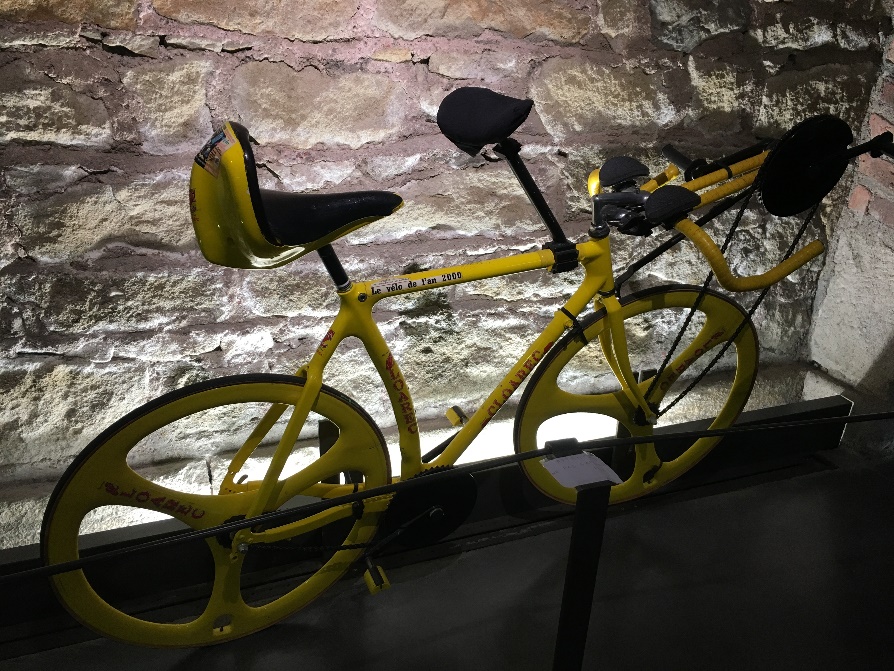 1891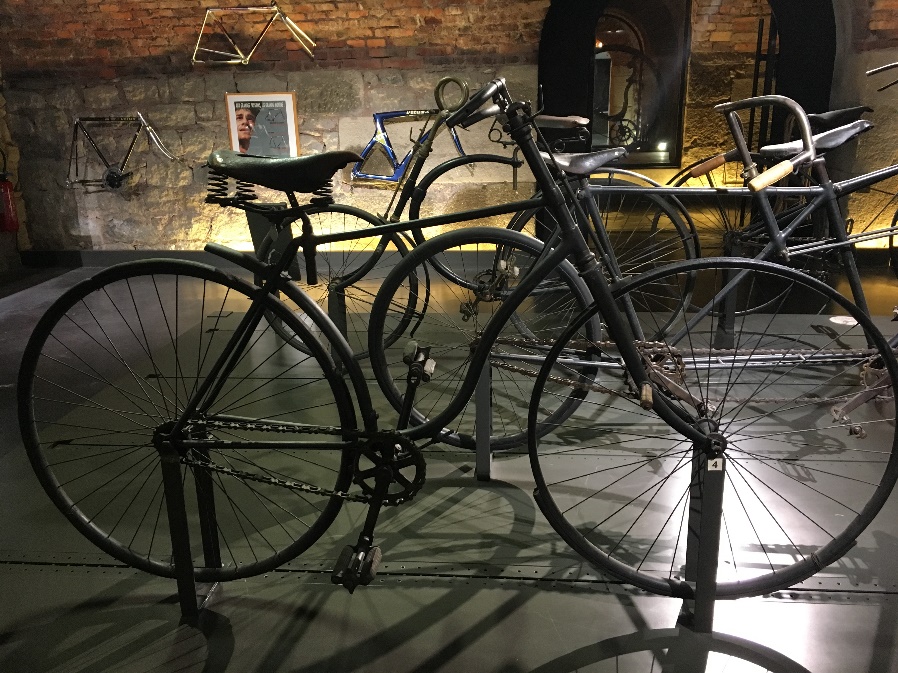 BICYCLETTE PEUGEOT LYON1949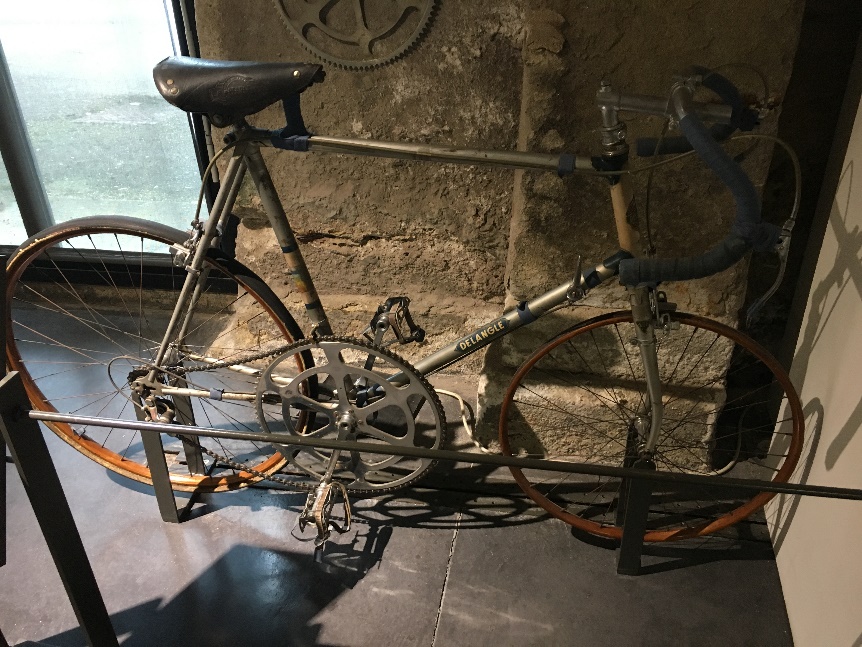 BICYCLETTE DE GEORGES PAILLARD1920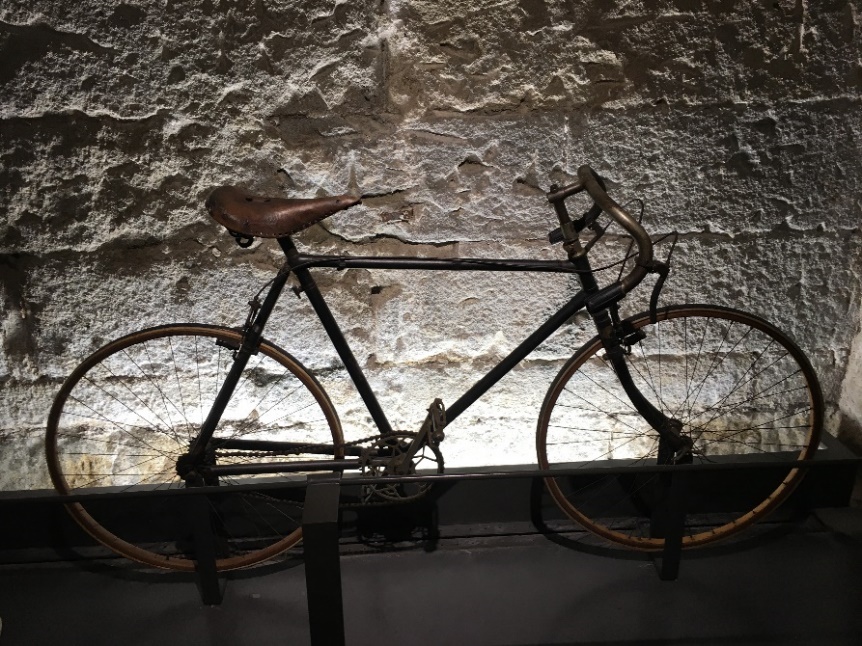 VELO DE COURSE BSA1996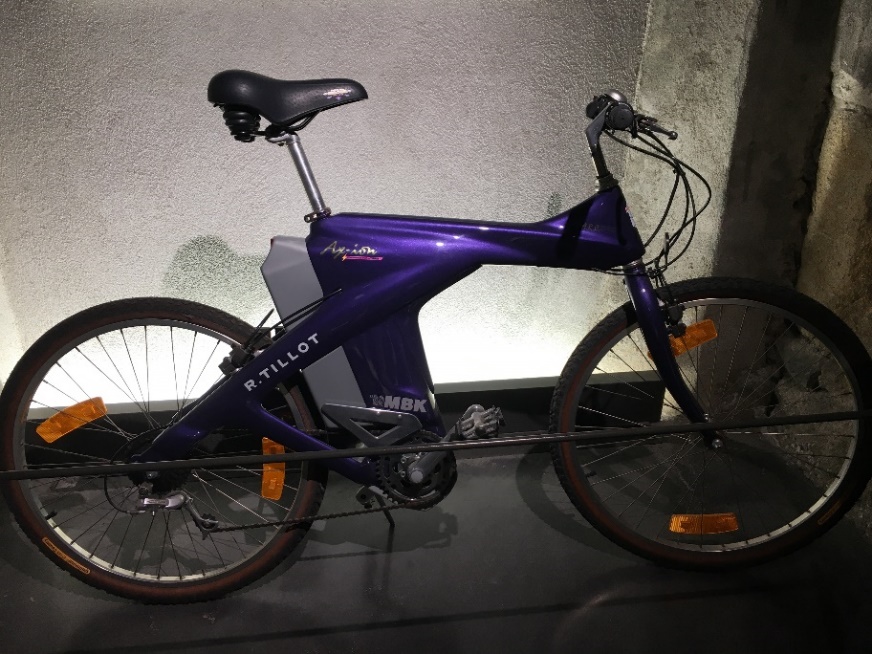 BICYCLETTE ELECTRIQUE MBK MODELE AX-ION2015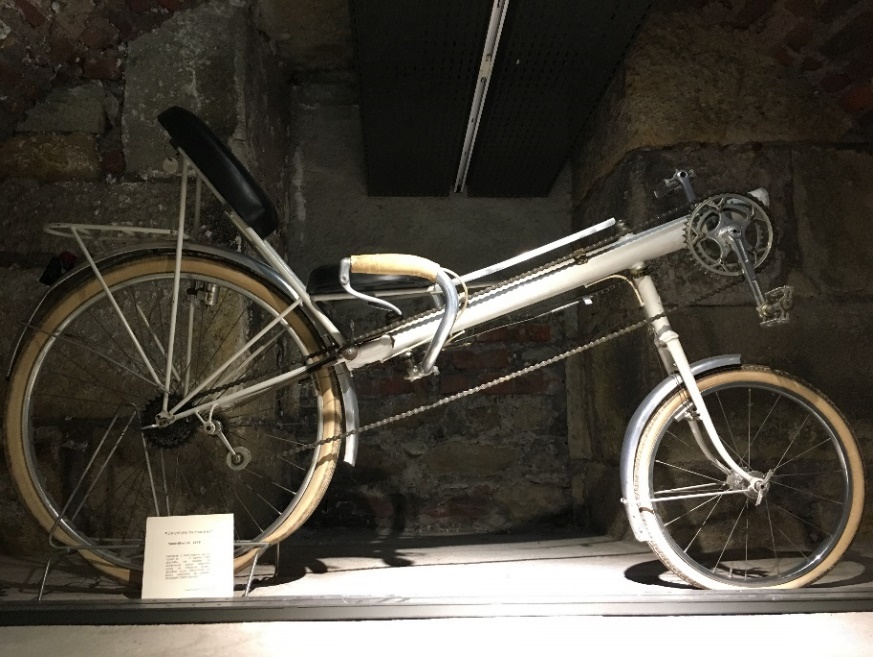 BICYCLETTE HORIZONTALE SAINT ETIENNE1995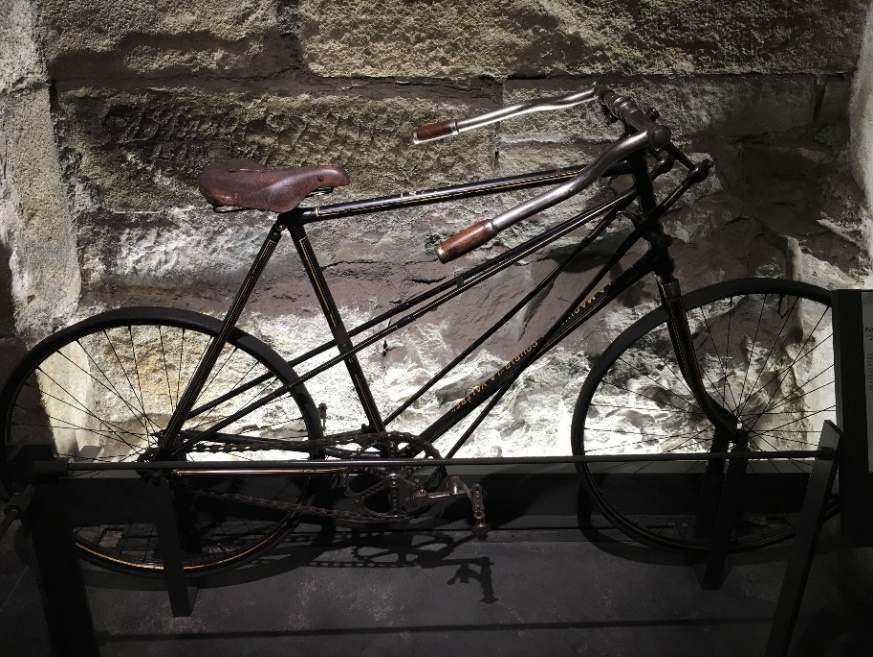 MACHINE A COURIR PAR VALERE1967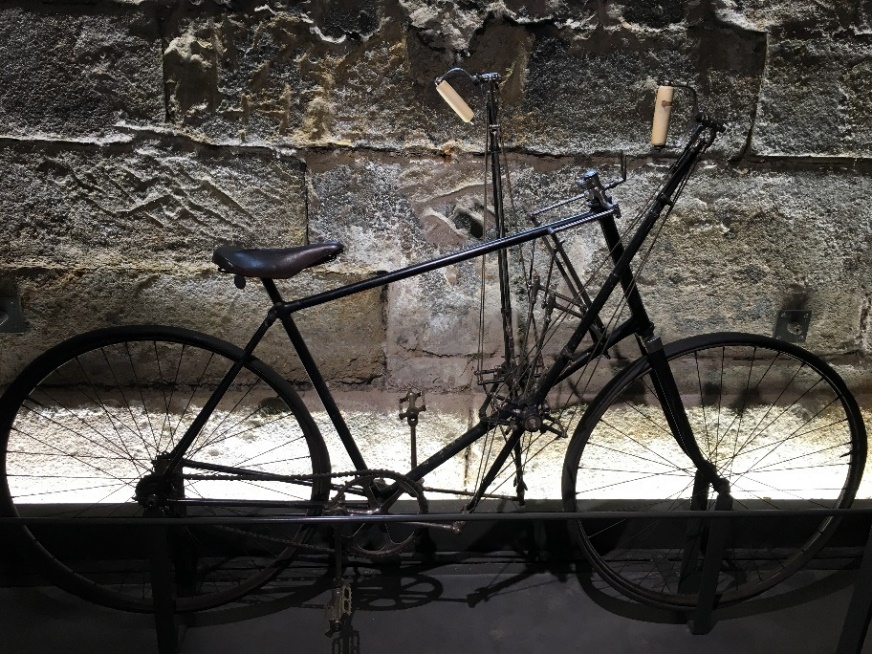 MACHINE A COURIR PAR VALERE 1996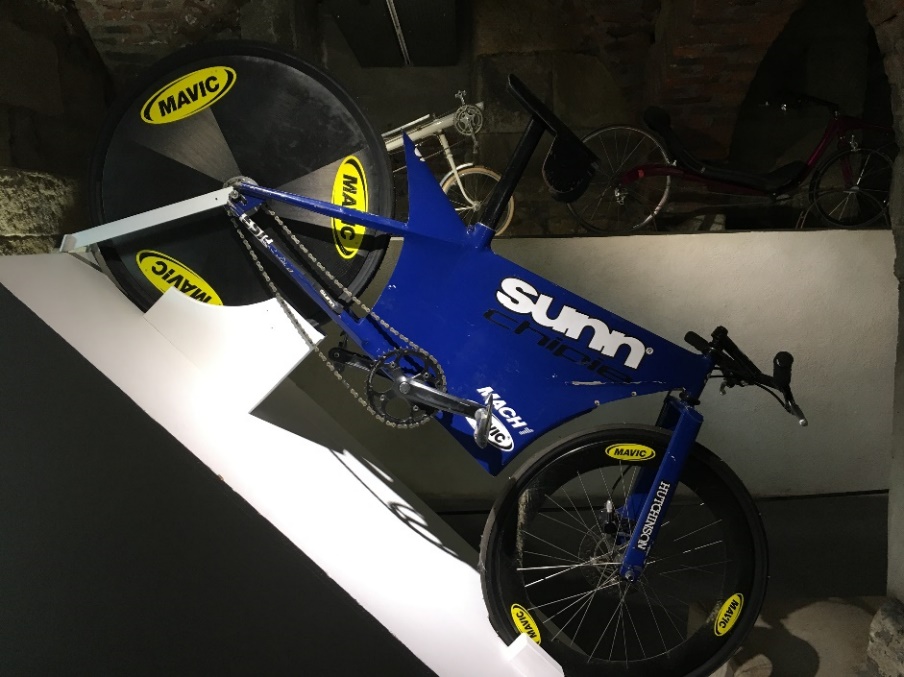 VTT D’ERIC BARONE (attention – non présent de façon permanente)2015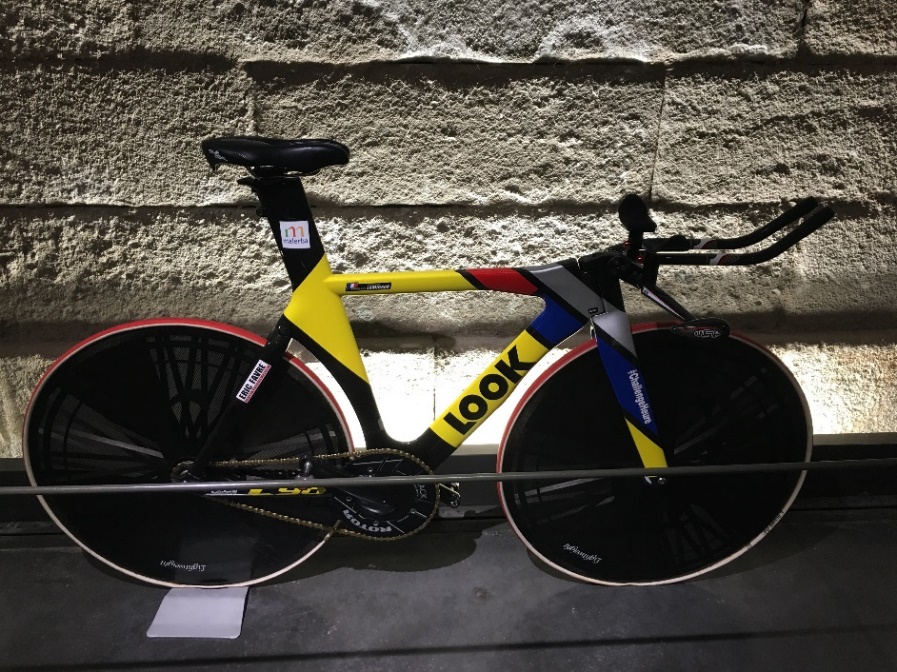 VELO DE PISTE DE FRANCOIS LAMIRAUD (attention – non présent de façon permanente)1995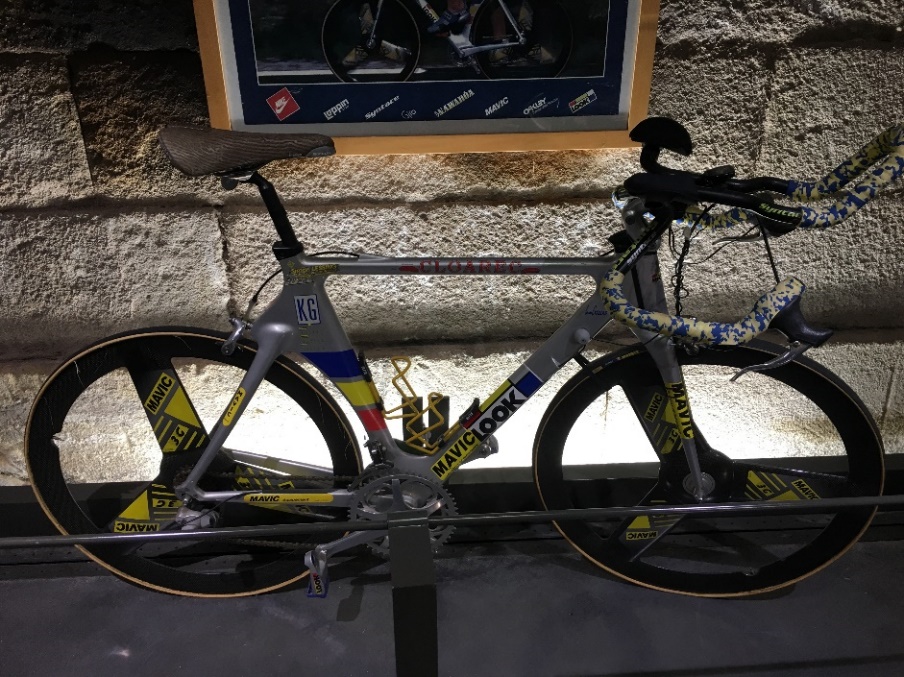 VELO DE TRIATHLON1967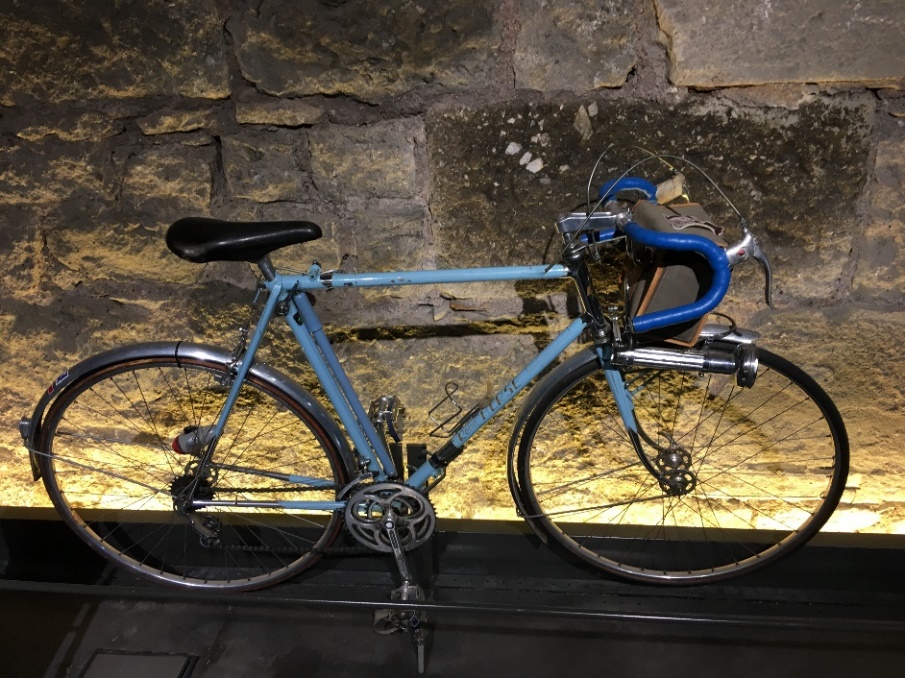 RANDONNEUSE DEMONTABLE 2008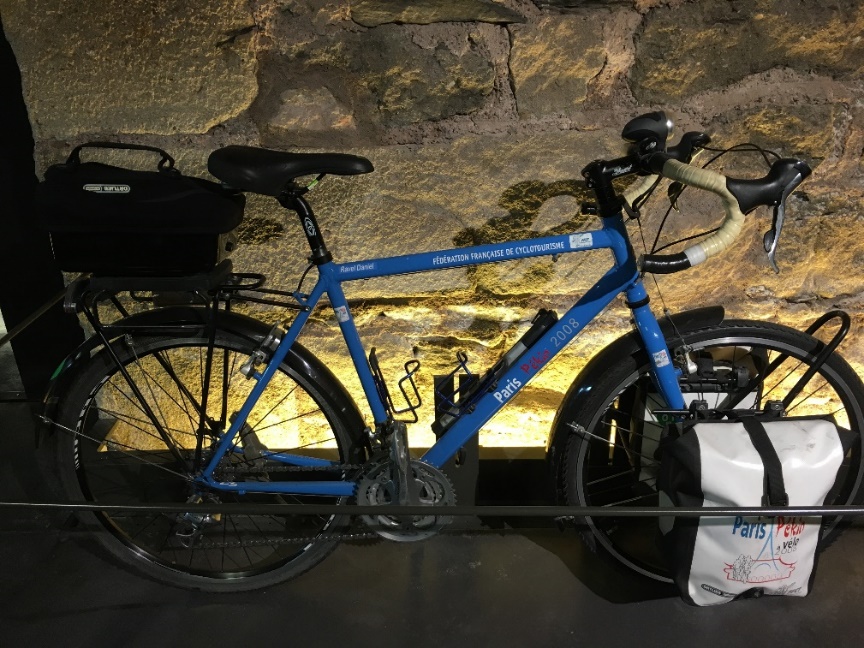 BICYCLETTE PARIS-PEKIN1889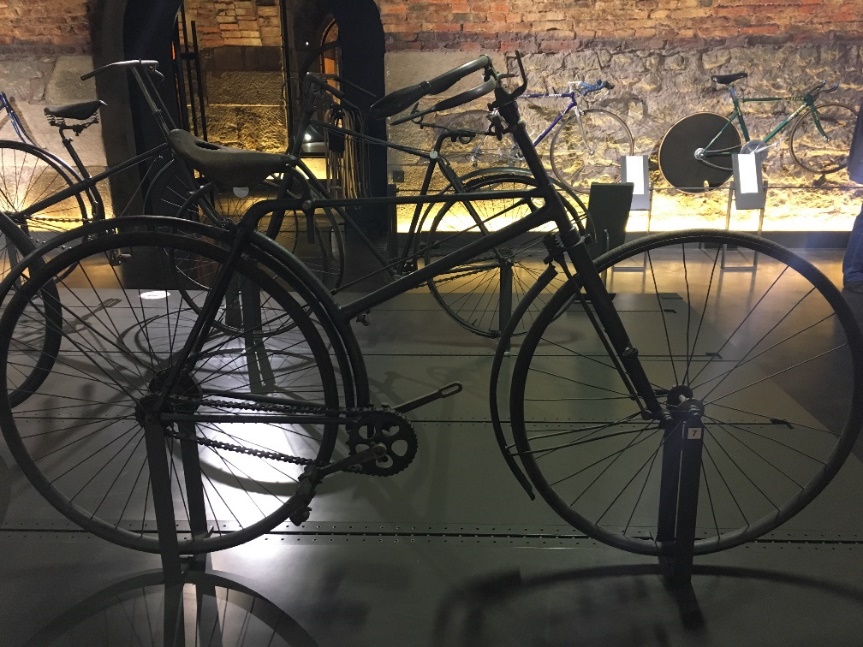 BICYCLETTE SINGER CYCLES1889BICYCLETTE SINGER CYCLES1886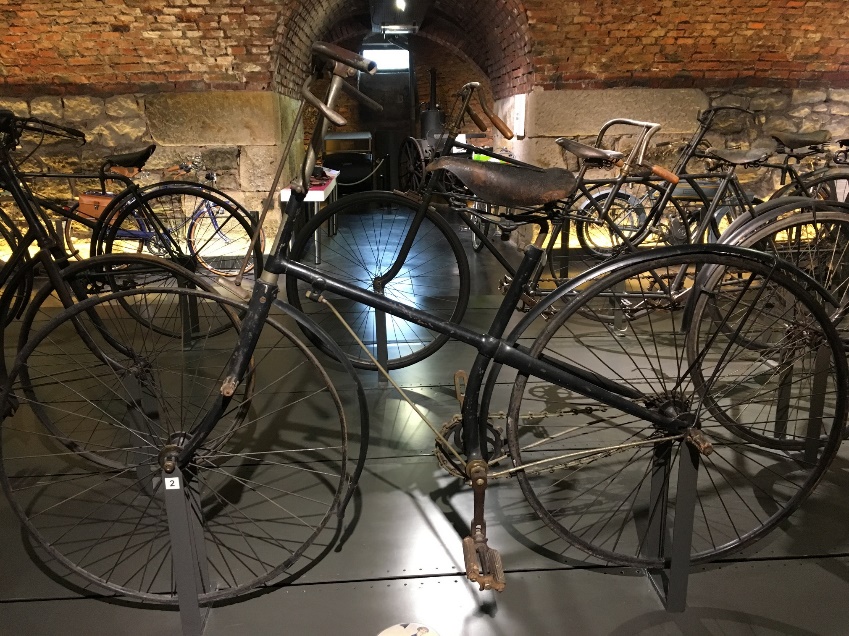 PREMIERE BICYCLETTE STEPHANOISE1893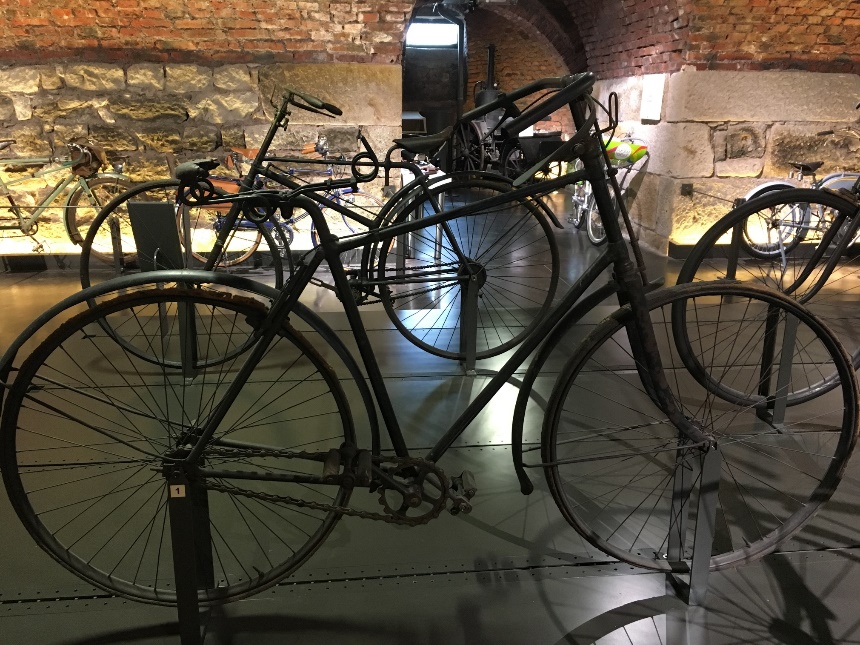 BICYCLETTE OURAGAN1893BICYCLETTE OURAGAN1993  189119491920 1993  189119491920 199620151995196719962015199519671996194518941893199619451894189320081889189318862008188918931886Grand bi Petite roueGrand bi Grande roueNom 2RoueNom 3 Petite roueNom 3 grande rouediamètreLongueur du cercleMétierJacquardMétier raquetteMétier tambourMétierveloursNombre total de métiers ?Saint-Etienne3382196096711227431Planfoy3131Saint-Didier en Velay7638245811118129Saint-Pal de Mons190190La Fouillouse68511102Saint-Rambert sur Loire177143194Marlhes21930MétierJacquardMétier raquetteMétier tambourMétierveloursNombre total de métiers ?Saint-Etienne3382196096711227431Sainte-Sigolène834834Bourg Argental138138La Séauve sur Semène27476Planfoy313123361749Saint-Didier en Velay7638245811118129Saint-Pal de Mons190190La Fouillouse68511102Saint-Rambert sur Loire177143194Marlhes21930Monistrol217495Saint-Jean Bonnefonds15737194Saint-Romain Lachalm1212Saint-Maurice de Lignon28Saint-Victor Malescours63541Saint-Chamond, Primaire Lamartine : Mme PeillonCellieu : M. Fayard, Mme VillardVeauchette : Mme BarthelemyVeauche, élémentaire Marcel  Pagnol : Mme Alleysson, Mme Drevet, Mme PanaudMarcilly le Chatel : M. TroussieuxSt Haon le Vieux : Mme SemonLa Pacaudière : Mme MouillèreCordelle : M. DesjointRoanne, Primaire Jules Ferry : M. NuncieRiorges, Le Pontet Elémentaire : Mme Cotton, Mme MembreSaint-Étienne, Pimaire Les Ovides : Mme FaureSaint-Étienne, Primaire Maria Callas : Mme De Carvalho